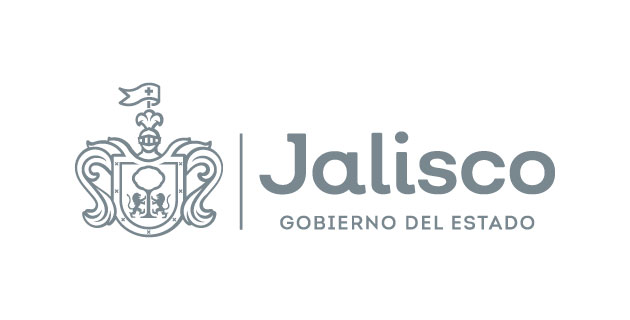 GOBIERNO DEL ESTADO DE JALISCOORGANISMO PÚBLICO DESCENTRALIZADO SERVICIOS DE SALUD JALISCO
BASESLicitación Pública Local CON CONCURRENCIA DE COMITÉDe conformidad con lo previsto por el artículo 134 de la Constitución Política de los Estados Unidos Mexicanos; el artículo 69 numeral 3, de la Ley Orgánica del Poder Ejecutivo del Estado de Jalisco, los artículos 1, 2 y 3 de la Ley del Organismo Público Descentralizado Servicios de Salud Jalisco; los artículos 1, 2, 3, 4 punto 1 fracciones II, III, IV, V, VI, 23, 24, 25, 26 fracción II, 34, 35, 37, 49 numeral 1 y 2, 50, 51 fracción l, 52, 54, 55 fracción II, 56, 59, 60, 61, 62, 63, 69, 76, 84, 85 y 86 de la Ley de Compras Gubernamentales, Enajenaciones y Contratación de Servicios del Estado de Jalisco y sus Municipios; los artículos 1, 2, 3, 4, 5, 6, 13, 40, 51 y 54 de su Reglamento; los artículos 1, 2, 5, 10, 11, 12 fracción III, 14, 15, 16, 17, 18, 19, 21, 22, 23, 24, 25, 26, 27, 28 y demás correspondientes de las Normas, Políticas y Lineamientos de Adquisiciones, Arrendamientos y Servicios de la Entidad Paraestatal Organismo Público Descentralizado Servicios de Salud Jalisco; los artículos 1, 15 y 17 de la Ley de Austeridad y Ahorro del Estado de Jalisco y sus Municipios, y demás ordenamientos aplicables, el Organismo Público Descentralizado Servicios de Salud Jalisco, con domicilio en la calle Dr. Baeza Alzaga número 107, Colonia Centro, C.P. 44100, en la ciudad de Guadalajara, Jalisco; CONVOCA a las personas físicas y/o jurídicas interesadas en participar en el procedimiento de adquisición mediante la LICITACIÓN PÚBLICA LOCAL LCCC-052-2021 CON CONCURRENCIA DE COMITÉ para la  en lo subsecuente PROCEDIMIENTO DE ADQUISICIÓN, el cual se llevará a cabo con Recurso Fondo de Participaciones No Condicionadas del Ejercicio 2021. De ser el caso, los pagos que se tengan que efectuar con cargo a ejercicios presupuestales futuros, estarán sujetos a la aprobación del presupuesto correspondiente. El proceso se llevará de conformidad a lo establecido en las siguientesB A S E S Para los fines de estas BASES, se entenderá por:CALENDARIO DE ACTIVIDADES(ACTOS)ESPECIFICACIONES.El objeto del presente procedimiento es la  conforme a las características señaladas en el Anexo 1. Carta de Requerimientos Técnicos, de las presentes BASES; dichas especificaciones y características técnicas se consideran mínimas y con la más óptima calidad, por lo que los PARTICIPANTES podrán proponer bienes y/o servicios con especificaciones y características superiores, si así lo consideran conveniente. Las propuestas deberán ser entregadas de manera PRESENCIAL de acuerdo con el CALENDARIO DE ACTIVIDADES en el DOMICILIO citado en la CONVOCATORIA.El ÁREA REQUIRENTE será la encargada de la vigilancia de la correcta adquisición de los bienes o insumos, y será quien dará seguimiento al cumplimiento de las obligaciones, condiciones y requisitos establecidos en estas BASES y el Anexo 1. Carta de Requerimientos Técnicos. PLAZO, LUGAR Y CONDICIONES DE ENTREGA.La entrega de los bienes, objeto de este PROCEDIMIENTO DE ADQUISICIÓN deberá ser de acuerdo con lo establecido en el Anexo 1 de las presentes BASES, y de conformidad con las características y especificaciones que se establecerán en el CONTRATO. Las obligaciones correrán a partir de la emisión, publicación y notificación de la RESOLUCIÓN y bajo la estricta responsabilidad del PROVEEDOR, quien se asegurará de su adecuado transporte y hasta su correcta recepción a entera satisfacción de la ÁREA REQUIRENTE.Se considerará que el PROVEEDOR ha entregado los bienes, objeto de este PROCEDIMIENTO DE ADQUISICIÓN, una vez que en la factura y/o en la Orden de Compra correspondiente se plasme el sello y firmas de la persona que recibe los bienes en la bodega de inventarios, ubicada en Altos Hornos número 1385, Colonia Álamo Industrial, Guadalajara, Jalisco, del titular del ÁREA REQUIRENTE, y del director inmediato superior de éste, mismos que forman parte del ORGANISMO.PAGOEl PROVEEDOR que resulte Adjudicado deberá facturar los bienes a nombre del ORGANISMO, debiendo cumplir con los requisitos fiscales establecidos por la legislación en la materia, con el Impuesto al Valor Agregado desglosado y especificando con exactitud la cantidad de los bienes con su precio unitario únicamente con dos decimales, en apego a lo establecido en el CONTRATO o pedido respectivo.El PROVEEDOR tendrá la obligación de solicitar una cita con el almacén respectivo del ORGANISMO y acudir en la fecha y hora establecida por el almacén correspondiente con la impresión de su factura, y a la cita deberá acudir el responsable del ÁREA REQUIRENTE, para que el PROVEEDOR esté en condiciones de realizar la entrega de los objetos adquiridos. El responsable del almacén respectivo plasmará su nombre, firma y sello en la factura como comprobante de la recepción de los objetos recibidos. Los responsables del almacén respectivo y del ÁREA REQUIRENTE, mismos que se señalan en estas bases plasmarán su nombre, firma y sello en la factura como comprobante de la recepción de los objetos recibidos, para validar que éstos cumplan con las características, requisitos y especificaciones solicitadas en el Anexo 1. Carta de Requerimientos Técnicos.*Cuando se trate de equipo de cómputo, software o hardware (equipo informático), el Organismo deberá designar a una persona de la Dirección de Tecnologías de la Información del Organismo, para verificar las características del software o hardware, y en este caso la persona designada, plasmará su nombre y firma en la factura como comprobante de la verificación de lo recibido.El ÁREA REQUIRENTE entregará toda la documentación señalada en el punto anterior anexando el formato denominado “solicitud para la glosa y trámite de pago”.La Coordinación de Inventarios y la Dirección de Recursos Financieros del Organismo procesarán el expediente (factura y soporte documental) y le darán trámite de pago.El ORGANISMO efectuará el pago total en Moneda Nacional y dentro de los 30 días hábiles siguientes a la correcta presentación del expediente en el área de glosa del ORGANISMO. El pago se realizará mediante transferencia vía electrónica, a la cuenta bancaria que el PROVEEDOR Adjudicado proporcione al ORGANISMO por escrito.De ser el caso, de acuerdo con los artículos 76 y 77 de la Ley del Presupuesto, Contabilidad y Gasto Público del Estado de Jalisco, los pagos que se tengan que efectuar con cargo a ejercicios presupuestales futuros, estarán sujetos a la aprobación del presupuesto correspondiente. En caso de que las facturas entregadas para su pago presenten errores o deficiencias, el ÁREA REQUIRENTE, dentro de los tres días hábiles siguientes al de su recepción, indicará al PROVEEDOR las deficiencias que deberá corregir. El periodo que transcurra a partir de la indicación de las deficiencias y hasta que el PROVEEDOR presente las correcciones no se computará para efectos del plazo del pago estipulado.El pago de los bienes / servicios quedará condicionado proporcionalmente al pago que el PROVEEDOR deba efectuar, en su caso, por concepto de penas convencionales. Lo anterior, sin perjuicio de que el ORGANISMO, pueda proceder al cobro de las penas convencionales previo al pago correspondiente conforme a lo estipulado en el CONTRATO.Es requisito indispensable para el pago, que el PROVEEDOR realice la entrega de la garantía de cumplimiento del CONTRATO de los bienes / servicios adjudicados en el supuesto de proceder.VIGENCIA DE PRECIOS.La PROPOSICIÓN presentada por los PARTICIPANTES será bajo la condición de PRECIOS FIJOS hasta la total entrega de los bienes. Al presentar su PROPUESTA en la presente Licitación, los PARTICIPANTES dan por aceptada esta condición.Impuestos y derechosEl ORGANISMO, aceptará cubrir los impuestos que le correspondan, siempre y cuando se presenten desglosados en las PROPUESTAS y en las facturas.OBLIGACIONES DE LOS PARTICIPANTES.Contar con la capacidad administrativa, fiscal, financiera, legal, técnica y profesional para atender el requerimiento en las condiciones solicitadas.Presentar al momento del Registro para el Acto de Presentación y Apertura de Propuestas, el Manifiesto de Personalidad adjunto a estas BASES, con firma autógrafa, así como la copia de la Identificación Oficial Vigente de la persona que vaya a realizar la entrega del sobre cerrado.Presentar todos los documentos y anexos solicitados en el numeral 9 de las presentes BASES, ya que son parte integral de la propuesta, para todos los efectos legales a que haya lugar, a excepción de los documentos opcionales.En caso de resultar adjudicado, si el PARTICIPANTE se encontrara dado de baja o no registrado en el RUPC, como lo establece el artículo 17 de la LEY, deberá realizar su alta en los términos del artículo 27 del REGLAMENTO, a partir de la notificación de adjudicación, este requisito es factor indispensable para la celebración del CONTRATO. La Dirección de Padrón de Proveedores determinará si su giro está incluido en el ramo de bienes o servicios que participa. En caso de no cumplir con lo anterior, no podrá celebrarse CONTRATO alguno con dicho participante y de resultar conveniente, se celebrará con el segundo lugar o se iniciará un nuevo PROCEDIMIENTO DE ADQUISICIÓN.Para efectos de inscripción o actualización del registro, los interesados deberán cumplir con los requisitos señalados en el artículo 20 de la LEY, así como los referidos en los artículos 20, 21 y 22 de su REGLAMENTO; para ello deberán de acudir a la Dirección de Padrón de Proveedores dependiente de la Secretaría de Administración.En caso de resultar adjudicado, deberá de suscribir el CONTRATO en los formatos, términos y condiciones que la Dirección Jurídica del ORGANISMO establezca, mismo que atenderá en todo momento a las presentes BASES, el ANEXO 1 (CARTA DE REQUERIMIENTOS TÉCNICOS), junta de aclaraciones y la propuesta del adjudicado.Conservar y mantener toda la información considerada como confidencial en apego a la Ley de Protección de Datos Personales en Posesión de Sujetos Obligados, la Ley de Transparencia y Acceso a la Información Pública del Estado de Jalisco y sus Municipios, su Reglamento y demás normatividad aplicable.JUNTA DE ACLARACIONES.Los licitantes que estén interesados en participar en el proceso de Licitación podrán presentar sus solicitudes de aclaración y manifiesto de interés en participar a través de los campos que están previstos en el formulario denominado “Solicitud de Aclaraciones” y el PARTICIPANTE tendrá que enviarlas al correo electrónico ivonne.castaneda@jalisco.gob.mx en formato Word establecido de conformidad al formato, en la fecha y horario establecido en el CALENDARIO DE ACTIVIDADES de las presentes BASES, de conformidad con los artículos 62 numeral 4, 63 y 70 de la LEY, 63, 64 y 65 de su REGLAMENTO.Las solicitudes de aclaración deberán plantearse de manera clara y concisa, además de estar directamente vinculadas con los puntos contenidos en la convocatoria, sus BASES y su Anexo 1. Carta de Requerimientos Técnicos, indicando el numeral o punto específico con el cual se relaciona. Las solicitudes que no cumplan con los requisitos señalados podrán ser desechadas a criterio del CONVOCANTE.Serán atendidas únicamente las solicitudes de aclaración que se hayan recibido en el tiempo y forma establecidos, sin embargo, en el acto de junta de aclaraciones, los asistentes podrán formular cuestionamientos que no hayan sido plasmados en el documento entregado de forma previa, sin embargo, el CONVOCANTE no tendrá obligación de dar respuesta a éstos en el acta correspondiente, a no ser que, a su juicio, las respuestas otorgadas sean de trascendencia para la convocatoria y sus anexos.El registro para asistir al acto de junta de aclaraciones se llevará a cabo de conformidad a la fecha y horario establecido en el CALENDARIO DE ACTIVIDADES de las presentes BASES en el DOMICILIO del ORGANISMO.El acto de JUNTA DE ACLARACIONES se llevará a cabo de conformidad a la fecha y horario establecido en el CALENDARIO DE ACTIVIDADES de las presentes BASES en el DOMICILIO del ORGANISMO, donde se dará respuesta a las preguntas recibidas.Las aclaraciones o la ausencia de ellas y los acuerdos tomados en el acto serán plasmados en el Acta de la Junta de Aclaraciones, la cual será parte integral de la presente convocatoria para los efectos legales a los que haya lugar.La asistencia de los licitantes o sus representantes legales a la junta de aclaraciones y/o visita de sitio, será optativa para los PARTICIPANTES, de conformidad con el articulo 62 numeral 4 de la LEY, pero las determinaciones que se acuerden dentro de la junta de aclaraciones serán de observancia obligatoria para todos aquellos que presenten proposiciones, aun para aquellos que no hayan asistido a las juntas de aclaraciones, o que desconozcan el resultado de dichos actos, esto con fundamento en el artículo 64 del REGLAMENTO.VISITA DE VERIFICACIÓN.Para este proceso de Adquisición NO APLICARÁ la visita de campo. De ser necesario, según las necesidades expuestas por la AREA REQUIRENTE de los bienes/ servicios  a adquirir, una vez desahogado el acto de apertura de propuestas técnicas y económicas, se podrá calendarizar un programa de visitas de verificación a los lugares que sean pertinentes, asistiendo a ella, el personal técnico asignado por dicha AREA REQUIRENTE, con el fin de que se asegure la existencia de las mejores condiciones de adquisición en todos aquellos puntos o temas que la propia AREA REQUIRENTE exponga. La organización y facilidades para las visitas se acordarán con la AREA REQUIRENTE y cada uno de los representantes legales que acudan al acto de presentación de propuestas técnicas. En estas visitas se aplicará un cuestionario para verificar: capacidad productiva, finanzas, recursos humanos entre otras. Como resultado de este cuestionario, se obtendrá una calificación numérica que será parte de los criterios para la evaluación de las propuestas y adjudicación.  Las empresas que se encuentren localizadas fuera del área metropolitana de Guadalajara, deberán cubrir el costo de los viáticos del personal que se asigne para realizar dichas visitas. Será motivo de desechamiento de las PROPUESTAS de aquellos PARTICIPANTES que, una vez determinada la necesidad de la visita de campo, se nieguen a ella o aceptándola, obstaculicen su desarrollo, lejos de otorgar las facilidades para que se lleve a cabo.6.1 VISITA DE CAMPO.Para este PROCEDIMIENTO DE ADQUISICIÓN NO APLICARÁ la visita de campo.CARACTERÍSTICAS DE LA PROPUESTA.De conformidad con los artículos 64 y 65 de la LEY, el PARTICIPANTE deberá presentar su propuesta técnica y económica mecanografiada o impresa, debidamente firmada, dirigida al ORGANISMO en la que debe constar el desglose de cada uno de los bienes / servicios que está ofertando y que el CONVOCANTE solicita adquirir. Todas y cada una de las hojas de la propuesta elaborada por el PARTICIPANTE, deberán presentarse firmadas de forma autógrafa por el titular o su representante legal. Todos los documentos que integren la propuesta deberán presentarse, dentro de un sobre cerrado en forma inviolable el cual deberá contener en su portada la fecha, nombre del PARTICIPANTE (Razón Social) y número del PROCEDIMIENTO DE ADQUISICIÓN. Los documentos no deberán estar alterados, tachados y/o enmendados.No se aceptarán opciones, el PARTICIPANTE deberá presentar una sola propuesta.El PARTICIPANTE deberá presentar de manera obligatoria, en los términos del formato establecido como Anexo 15 (Declaración de aportación cinco al millar para el Fondo Impulso Jalisco), su aceptación o no aceptación para la aportación cinco al millar del monto total adjudicado antes de I.V.A. para el Fondo.La propuesta deberá estar dirigida al ORGANISMO PÚBLICO DESCENTRALIZADO SERVICIOS DE SALUD JALISCO y realizarse con estricto apego a las necesidades planteadas por el CONVOCANTE en las presentes BASES, de acuerdo con el servicio y especificaciones requeridas en el Anexo 1 (Carta de Requerimientos Técnicos).La oferta se presentará en moneda nacional con los precios unitarios, I.V.A. y demás impuestos que en su caso correspondan desglosados. La propuesta económica deberá considerar para los cálculos aritméticos únicamente dos decimales. La propuesta deberá incluir todos los costos involucrados, por lo que no se aceptará ningún costo extra o precios condicionados.El participante en su propuesta podrá ofertar características superiores a los solicitados, lo cual deberá sustentarse documentalmente y deberá ser corroborado por el área requirente en su dictamen técnico.Toda la documentación elaborada por el PARTICIPANTE deberá redactarse en español. Únicamente podrán presentarse certificaciones, folletos, catálogos y/o cualquier tipo de documento informativo en el idioma original, adjuntando traducción simple al español.La falta de alguna de estas características será causal desechamiento de la PROPUESTA del PARTICIPANTE.Características adicionales de las propuestas.Para facilitar en el acto de apertura la revisión de los documentos requeridos, se sugiere que éstos sean integrados en una carpeta de tres argollas conteniendo:Índice que haga referencia al número de hojas y orden de los documentos.Hojas simples de color que separen cada sección de la propuesta en la que se mencione de qué sección se trata.Los documentos originales que se exhiban con carácter devolutivo y por lo tanto no deban perforarse, presentarse dentro de micas. El no presentarlos dentro de la mica, exime de responsabilidad a la UNIDAD CENTRALIZADA DE COMPRAS de ser firmados y/o foliados.Las hojas foliadas en el orden solicitado, por ejemplo: 1/3, 2/3, 3/3Sin grapas ni broches Baco.La PROPUESTA deberá presentarse en los términos de los formatos establecidos en los Anexos 2 Propuesta Técnica y Anexo 3 Propuesta Económica.El Anexo 2. Propuesta Técnica se requiere en formato digital en versión .doc y .pdf; el Anexo 3. Propuesta Económica se requiere en formato digital en versión .xlsx y .pdf; y los documentos solicitados en los Anexos 5, 6, 7, 8, 9, 10, y 11, se requieren en versión .pdf, todo lo anterior almacenado en una memoria USB.La falta de alguna de las características adicionales de la PROPUESTA no será causal de desechamiento de la PROPUESTA del PARTICIPANTE.7.2. Declaración de aportación cinco al millar para el Fondo Impulso JaliscoDe conformidad con el artículo 149 de la LEY los participantes deberán de manera obligatoria declarar por escrito en los términos del Anexo 26, su voluntad o su negativa para la aportación cinco al millar del monto total del contrato antes de IVA, para que sea destinado al FONDO. Bajo ningún supuesto dicha aportación deberá incrementar su propuesta económica ni repercutir en la calidad de los bienes y/o servicios a entregar, su contravención será causa de desechamiento de la propuesta presentada.En caso de aceptar realizar dicha aportación, la misma le será retenida por la Dirección de Recursos Financieros del ORGANISMO en una sola ministración en el primer pago, por lo que deberá señalar el concepto de retención del cinco al millar en el CFDI que se emita para efectos de pago.En caso de aceptar realizar dicha aportación, esta deberá ser en los términos establecidos en el Acuerdo número PF/AS/169/2021, suscrito por el C.P.C. Juan Partida Morales, en su carácter de Secretario de la Hacienda Pública, y publicado en el Periódico Oficial “El Estado de Jalisco” el día 05 de agosto del año 2021. 7.3. ESTRATIFICACIÓNEn los términos de lo previsto por el apartado 1 del artículo 68 de la LEY, con el objeto de fomentar la participación de las Micro, Pequeñas y Medianas Empresas en los Procedimientos de Adquisición y Arrendamiento de Bienes Muebles, así como la Contratación de servicios que realicen las Dependencias y Entidades de la Administración Pública Estatal, se deberá considerar el rango del PARTICIPANTE atendiendo a lo siguiente:8.  MUESTRAS FÍSICAS Para este PROCESO LICITATORIO No se requieren muestras físicas.9. SENTACIÓN Y APERTURA DE PROPUESTAS. 9.1. PRESENTACIÓN Y APERTURA DE PROPUESTAS TÉCNICAS Y ECONÓMICAS.Este acto se llevará a cabo de conformidad a la fecha y horario establecido en el CALENDARIO DE ACTIVIDADES de las presentes BASES, en el domicilio del ORGANISMO en la calle Dr. Baeza Alzaga # 107 Col. Centro, Guadalajara, Jalisco de conformidad con lo señalado en artículo 64 de la Ley de Compras Gubernamentales, Enajenaciones y Contratación de Servicios del Estado de Jalisco y sus Municipios. 	
Los PARTICIPANTES que concurran al acto, deberán entregar con firma autógrafa el Manifiesto de Personalidad, adjunto a estas Bases, junto a una copia de su Identificación Oficial Vigente, así como firmar un registro de conformidad a la fecha y horario establecido en el CALENDARIO DE ACTIVIDADES de las presentes BASES para dejar constancia de su asistencia, y en el cual deberán anotar su nombre completo, número de su Identificación Oficial vigente, Razón Social de la empresa y hora de registro.No se tomará en cuenta la propuesta de cualquier PARTICIPANTE que no se haya registrado en tiempo y forma.EL SOBRE QUE INTEGRA LA PROPUESTA TÉCNICA y ECONÓMICA deberá contener la documentación siguiente impresa en papel membretado de la empresa y FIRMADO CADA ANEXO POR EL REPRESENTANTE LEGAL de manera OBLIGATORIA:Anexo 2. (Propuesta Técnica). Anexo 3. (Propuesta económica)Anexo 4. (Carta de Proposición).Manifiesto libre bajo protesta de decir verdad de contar con la capacidad administrativa, fiscal, financiera, legal, técnica y profesional para atender el requerimiento en las condiciones solicitadas.Anexo 5. (Acreditación) o documentos que lo acredite.Presentar copia vigente del RUPC (en caso de contar con él).Presentar copia simple legible del pago del impuesto estatal sobre erogaciones por remuneraciones al trabajo de máximo 60 días de antigüedad (impuesto del 2% sobre nómina), y original para su cotejoTratándose de personas jurídicas, deberá presentar, además:Original o copia certificada solo para cotejo (se devolverá al término del acto) y copia simple legible de la escritura constitutiva de la sociedad, y en su caso, de las actas donde conste en su caso, la prórroga de la duración de la sociedad, último aumento o reducción de su capital social; el cambio de su objeto de la sociedad, la transformación o fusión de la sociedad; de conformidad con lo señalado en los artículos 182 y 194 de la Ley General de Sociedades Mercantiles.Original o copia certificada solo para cotejo (se devolverá al término del acto) y copia simple legible del poder notarial o instrumento correspondiente del representante legal, en el que se le otorguen facultades para actos de administración; tratándose de Poderes Especiales, se deberá señalar en forma específica la facultad para participar en licitaciones o firmar contratos con el Gobierno.Los documentos referidos en los numerales A y B deben estar inscritos en el Registro Público de la Propiedad y del Comercio, cuando proceda, en términos del artículo 21 del Código de Comercio.Original o copia certificada solo para cotejo (se devolverá al término del Acto) y copia simple y ordenada (Asambleas Extraordinarias, etc.) de la documentación con la que acredite la personería jurídica de su Representante.Copia simple de Constancia de Situación Fiscal con fecha de emisión no mayor a 30 días naturales de antigüedad a la fecha del acto de PRESENTACION Y APERTURA DE PROPOSICIONES, a nombre del PARTICIPANTE.Copia simple del comprobante de domicilio de los PARTICIPANTES, no mayor a 2 meses de antigüedad a la fecha del acto de PRESENTACION Y APERTURA DE PROPOSICIONES a nombre de la razón social del PARTICIPANTE.Declaración Anual del ISR completa del ejercicio fiscal del año 2020, con sus anexos y acuse.Tratándose de personas físicas, deberá presentar, además:Original de acta de nacimiento, misma que se quedará en el expediente.Copia simple de Constancia de Situación Fiscal con fecha de emisión no mayor a 30 días naturales de antigüedad a la fecha del acto de PRESENTACION Y APERTURA DE PROPOSICIONES.Copia simple del comprobante de domicilio de los PARTICIPANTES, no mayor a 2 meses de antigüedad a la fecha acto de PRESENTACION Y APERTURA DE PROPOSICIONES, a nombre del PARTICIPANTE.Última declaración del ISR completa del ejercicio fiscal del año 2020, en donde se observe el ingreso acumulado del ejercicio fiscal en comento.Anexo 6. (Declaración de Integridad y NO COLUSIÓN de proveedores).Anexo 7. Escrito de no conflicto de interés y de no inhabilitación.Anexo 8. (Estratificación) Obligatorio solo para PARTICIPANTES MIPYME.Anexo 9. Manifiesto y copia legible del documento de Cumplimiento de sus Obligaciones Fiscales emitida en sentido positivo emitido por el SAT, conforme al código fiscal de la federación y las reglas de la resolución miscelánea fiscal para el 2021, con fecha de emisión no mayor a 30 días naturales de antigüedad a la fecha acto de PRESENTACION Y APERTURA DE PROPOSICIONES, a nombre del PARTICIPANTE.Anexo 10. Manifiesto y copia legible de Opinión de Cumplimiento de Obligaciones en Materia de Seguridad Social en sentido positivo con fecha de emisión no mayor a 30 días naturales de antigüedad a la fecha acto de PRESENTACION Y APERTURA DE PROPOSICIONES, a nombre del PARTICIPANTE.Anexo 11. El PARTICIPANTE deberá presentar original o copia certificada de su Identificación Oficial Vigente, dentro del sobre que contenga las propuesta técnica y económica, para su cotejo (se devolverá al término del acto) y copia simple legible.Anexo 12. Manifiesto de objeto social en actividad económica y profesionales.Anexo 14. Formato libre a través del cual el proveedor se comprometa a entregar la garantía de cumplimiento, señalada en el numeral 23 de conformidad con lo establecido en el Anexo 13.Anexo 15. Declaración de Aportación Cinco al Millar para el Fondo Impulso Jalisco.Anexo 16. Documentación solicitada en el anexo 1 Carta de Requerimientos técnicosLA FALTA DE CUALQUIERA DE LOS DOCUMENTOS ANTERIORMENTE DESCRITOS SERÁ MOTIVO DE DESECHAMIENTO, ASI MISMO EL ERROR EN SU PRESENTACIÓN, LAS INCONSISTENCIAS O DISCREPANCIAS EN LOS DATOS CONTENIDOS EN LOS ESCRITOS, ASI COMO SU OMISIÓN PARCIAL O TOTAL DE LA PROPUESTA DEL PARTICIPANTE.9.1.1. ESTE ACTO SE LLEVARÁ DE LA SIGUIENTE MANERA:A este acto deberá asistir un Representante de la empresa y presentar con firma autógrafa el Manifiesto de Personalidad adjunto a estas BASES, así como una copia de su Identificación Oficial vigente (pasaporte, credencial para votar con fotografía, cédula profesional o cartilla del servicio militar); Los PARTICIPANTES que concurran al acto firmarán un registro para dejar constancia de su asistencia.Los PARTICIPANTES registrados entregarán su propuesta en sobre cerrado en forma inviolable;En el momento en que se indique, los PARTICIPANTES ingresarán a la sala, llevándose a cabo la declaración oficial del inicio del acto;          Se mencionará los PARTICIPANTES presentes;Se procederá a la apertura del sobre con las PROPUESTAS, verificando la documentación solicitada en el numeral 9 de las presentes BASES, sin que ello implique la evaluación de su contenido;Los PARTICIPANTES darán lectura al total de su oferta económica I.V.A. incluido; Cuando menos uno de los integrantes del COMITÉ asistentes y uno de los PARTICIPANTES presentes (primero o el último de la hoja de registro, cuando aplique), rubricaran la primera hoja de los documentos solicitados en el numeral 9 de estas BASES;Todos los documentos presentados se integrarán al expediente del proceso y quedarán en poder del CONVOCANTE para su análisis, constancia de los actos y posterior FALLO;En el supuesto de que algún “PARTICIPANTE” no cumpla con la obligación de sostener todas y cada una de las condiciones de sus propuestas, o las retire antes de la emisión de la resolución que recaiga en el presente “PROCEDIMIENTO DE ADQUISICIÓN”, el Encargado de la Dirección de Recursos Materiales o el funcionario que éste designe para tal efecto, podrá suspender o cancelar el registro del Padrón.Si por cualquier causa el COMITÉ no cuente con quorum legal para sesionar en la fecha establecida para el acto de presentación y apertura de propuestas, o se deba suspender la sesión por causas justificadas, se solicitará a los PARTICIPANTES que hayan comparecido que procedan al registro y a entrega de los sobres con sus propuestas, firmándose estos en su presencia por al menos dos miembros del COMITÉ, quedando a resguardo del Secretario del COMITÉ junto con la lista de asistencia, bajo su más estricta responsabilidad, y hasta el momento de su apertura, debiéndose proceder a la apertura de los sobres en la Sesión inmediata siguiente, para lo cual se notificará a los PARTICIPANTES el día y hora en que se celebrará.9.2. CRITERIOS PARA LA EVALUACIÓN DE LAS PROPUESTAS Y LA ADJUDICACIÓN. El Presente PROCEDIMIENTO DE ADQUISICIÓN, será adjudicado a uno o varios PARTICIPANTES, por partida y/o renglón siempre y cuando los PARTICIPANTES cumplan con los requisitos establecidos en las presentes BASES.Una vez revisado y analizados los bienes/servicios a adquirir el “ÁREA REQUIRENTE”, así como la “UNIDAD CENTRALIZADA DE COMPRAS”, considera que para el presente proceso resulta conveniente utilizar el criterio binario en lugar del criterio de puntos y porcentajes o de costo beneficio. “Toda vez que los bienes/ servicios a adquirir tienen características, metodologías o procesos semejantes, estandarizados y homologados, sin que exista una diferencia sustancial en la oferta posible, por lo que no existe una vinculación entre las características del proveedor y el resultado final, en tal sentido el precio constituye el principal diferenciador entre ellos.En este contexto y para no limitar la participación de los licitantes, la evaluación se procederá conforme a lo señalado en el apartado 2 del Artículo 66 de la LEY, en los Procedimientos de Licitación Pública y en el artículo 69 de su REGLAMENTO, en donde se aceptarán las ofertas que cumplan con los requerimientos establecidos en este procedimiento y cubran las características técnicas establecidas en el Anexo 1 (Carta de Requerimientos Técnicos).Se establece como criterio de evaluación el BINARIO, mediante el cual sólo se Adjudica a quien cumpla con los requisitos establecidos por el CONVOCANTE (PROPUESTA TÉCNICA) y oferte el precio más bajo (PROPUESTA ECONÓMICA), considerando los criterios establecidos en la propia LEY, en este supuesto, el CONVOCANTE evaluará al menos las dos PROPOSICIONES cuyo precio resulte ser más bajo, de no resultar estas solventes, se evaluarán las que les sigan en precio. Para lo cual será indispensable cumplir con los requisitos especificados en el Anexo 1 (Carta de Requerimientos Técnicos).  9.2.1 CRITERIOS DE PREFERENCIA, EMPATE Y PRECIOS NO CONVENIENTEDe acuerdo con el apartado 1 del artículo 68 de la LEY, el ORGANISMO o el COMITÉ, según sea el caso, podrán distribuir la adjudicación de los bienes o servicios entre los proveedores empatados, bajo los criterios señalados en el apartado 2 del artículo 49 y 68 de la LEY y de conformidad a lo dispuesto en el artículo 70 de su REGLAMENTO.Para aplicar los criterios de preferencia señalados en el artículo 49 de la LEY, la diferencia de precios deberá analizarse respecto de las mismas partidas en cada una de las proposiciones, y no por el total de estas.En caso de resultar aplicable, para efecto de determinar los mejores grados de protección al medio ambiente, deberá escucharse la opinión de la Secretaría de Medio Ambiente y Desarrollo Territorial; mientras que para determinar los grados de preferencia y respecto de innovaciones tecnológicas, la Secretaría de Innovación, Ciencia y Tecnología, habrá de proponer los lineamientos que para tal efecto emita el “COMITÉ”.Para determinar el precio no conveniente o no aceptable se aplicará lo establecido en el artículo 71 y 69 apartado 1, fracción III de la LEY, en relación con su correlativo 69, segundo párrafo de su REGLAMENTO.10. ACLARACIÓN DE LAS PROPUESTAS.El director de Recursos Materiales o el funcionario que éste designe podrá solicitar aclaraciones relacionadas con las propuestas, a cualquier PARTICIPANTE por el medio que disponga, con fundamento en lo previsto en el artículo 69 apartado 6 de la LEY. 11. COMUNICACIÓN.Salvo lo dispuesto en el párrafo que antecede, desde la apertura de las propuestas y hasta el momento de la notificación de la adjudicación, los PARTICIPANTES no se podrán poner en contacto con el CONVOCANTE, para tratar cualquier aspecto relativo a la evaluación de su propuesta. Cualquier intento por parte de un PARTICIPANTE de ejercer influencia sobre el CONVOCANTE para la evaluación o adjudicación, dará lugar a que se deseche su PROPUESTA.12. DESECHAMIENTO DE PROPUESTAS DE LOS PARTICIPANTES.El CONVOCANTE en aras de la evaluación técnica, a través del COMITÉ, desechará total o parcialmente las propuestas de los PARTICIPANTES que incurran en cualquiera de las siguientes situaciones:Se encuentren en alguno de los casos previstos por el Artículo 52 de la LEY, o se compruebe su incumplimiento o mala calidad como PROVEEDOR del Gobierno del Estado, y las sanciones aplicadas con motivo de su incumplimiento se encuentren en vigor.Si incumple con cualquiera de los requisitos solicitados en las presentes BASES y sus anexos.Si un socio o administrador forma parte de dos o más de las empresas PARTICIPANTES, o forma parte de alguna empresa a la que se le haya cancelado o suspendido el registro en el Padrón.Cuando la propuesta presentada no esté firmada por la persona legalmente facultada para ello.La falta de cualquier documento solicitado. La presentación de datos falsos.Cuando de diversos elementos se advierta la posible existencia de arreglo entre los PARTICIPANTES para elevar los precios objeto del presente PROCEDIMIENTO DE ADQUISICIÓN.Si se acredita que al PARTICIPANTE que corresponda se le hubieren rescindido uno o más contratos por causas imputables al mismo y/o las sanciones aplicadas con motivo de incumplimiento se encuentren en vigor.Si el PARTICIPANTE no demuestra tener capacidad administrativa, fiscal, financiera, legal, técnica, de producción o distribución adecuada para atender el requerimiento de los servicios en las condiciones solicitadas.Si las ofertas presentadas no se realizan con estricto apego a las necesidades mínimas planteadas por el CONVOCANTE en las presentes BASES de acuerdo con la descripción de las especificaciones y servicios requeridos.Si la propuesta económica del “PROVEEDOR” en este “PROCEDIMIENTO DE ADQUISICIÓN”, resulta superior a la del mercado a tal grado que la “CONVOCANTE” presuma que no representa una opción que convenga a los mejores intereses del Estado, atendiendo a lo dispuesto por el artículo 24, apartado 1, fracción VII de la “LEY”, para la adjudicación de los Bienes o servicios materia de este “PROCEDIMIENTO DE ADQUISICIÓN”.Si el importe de la propuesta presentada es de tal forma inferior a la del mercado a tal grado, que la “CONVOCANTE” considere que el participante no podrá prestar los servicios, por lo que incurrirá en incumplimiento.Cuando el PARTICIPANTE se niegue a que le practiquen visitas de verificación o inspección por parte del CONVOCANTE, en caso de que ésta decida realizar visitas.Cuando las propuestas presentadas sean superiores al presupuesto asignado.13. SUSPENSIÓN O CANCELACIÓN DEL PROCEDIMIENTO DE ADQUISICIÓN.El CONVOCANTE a través del COMITÉ, podrá cancelar o suspender parcial o totalmente el PROCEDIMIENTO DE ADQUISICIÓN, de acuerdo con las causales que se describen en el apartado 3 del artículo 71 de la LEY y en el artículo, 74, 75 y 76 de su Reglamento o los supuestos que a continuación se señalan:Por caso fortuito o fuerza mayor o cuando ocurran razones de interés general.Cuando se advierta que las BASES difieren de las especificaciones de los servicios que se pretenden adquirir.Si se presume o acredita la existencia de irregularidades.Si ninguna de las ofertas propuestas en este PROCEDIMIENTO DE ADQUISICIÓN, aseguran al Gobierno del Estado de Jalisco las mejores condiciones disponibles para la adjudicación de los servicios materia de este PROCEDIMIENTO DE ADQUISICIÓN, por resultar superiores a los del mercado o ser inferiores a tal grado que el CONVOCANTE presuma que ninguno de los PARTICIPANTES podrá cumplir con el suministro de estos.Por orden escrita debidamente fundada y motivada o por resolución firme de autoridad judicial; por la CONTRALORÍA con motivo de inconformidades; así como por la DIRECCIÓN, en los casos en que tenga conocimiento de alguna irregularidad.A solicitud del “AREA REQUIRENTE”, cuando dicha solicitud se encuentre debidamente justificada.En caso de que el PROCEDIMIENTO DE ADQUISICIÓN sea suspendido o cancelado se avisará a todos los PARTICIPANTES.14. DECLARACIÓN DE PROCEDIMIENTO DE ADQUISICIÓN DESIERTO.El CONVOCANTE a través del COMITÉ, podrá declarar parcial o totalmente desierto el PROCEDIMIENTO DE ADQUISICIÓN de conformidad con el artículo 71, apartado 1 de la “LEY” o los supuestos que a continuación se señalan:Cuando no se reciba ninguna propuesta en el acto de presentación y apertura de propuestas.Cuando ninguna de las propuestas cumpla con todos los requisitos solicitados en estas BASES.Si a criterio de la Dirección de Recursos Materiales ninguna de las propuestas cubre los elementos que garanticen al GOBIERNO DEL ESTADO las mejores condiciones.Si la oferta del Participante que pudiera ser objeto de adjudicación excede el 10% o inferior en un 40% respecto de la media de precios que arroje la investigación de mercado del “PROCEDIMIENTO DE ADQUISICIÓN”.Si la oferta del Participante que pudiera ser objeto de adjudicación excede el presupuesto autorizado para este PROCEDIMIENTO DE ADQUISICIÓN.Si después de efectuada la evaluación técnica y económica no sea posible adjudicar a ningún Participante.15. REDUCCIÓN DE CANTIDADES.El “COMITÉ” podrá autorizar a solicitud del “ÁREA REQUIRENTE”, y cuando se encuentre debidamente justificado, reducciones de las cantidades o bienes o servicios materia de la licitación pública, cuando el presupuesto asignado al procedimiento de adquisición sea rebasado por las proposiciones presentadas. Al efecto, los responsables del dictamen económico verificarán previamente que los precios de la misma son aceptables; el “ÁREA REQUIRENTE” emitirá oficio en el que se indique la necesidad y conveniencia de efectuar la reducción respectiva, así como la justificación para no reasignar recursos a fin de cubrir el faltante.16. NOTIFICACIÓN DEL FALLO O RESOLUCIÓN.Será dentro de los veinte días naturales siguientes al acto de presentación y apertura de propuestas, de acuerdo con lo establecido en el apartado 1 del artículo 69 de la LEY, se dará a conocer la resolución del presente procedimiento en el ORGANISMO ubicado en la calle Dr. Baeza Alzaga # 107, Col. Centro, del Municipio de Guadalajara, Jalisco, donde se les entregará una copia de este. Además, a través de la página web del ente.Se fijará un ejemplar del acta de fallo en los estrados del ORGANISMO durante un periodo mínimo de 10 días naturales, siendo de la exclusiva responsabilidad del PROVEEDOR el acudir a enterarse de su contenido.La UNIDAD CENTRALIZADA DE COMPRAS hará de conocimiento al PROVEEDOR la resolución del PROCEDIMIENTO DE ADQUISICIÓN, por medio de correo institucional, al correo que se proporcione para notificaciones mediante anexo 4 CARTA DE PROPOSICIÓN en el ACTO DE PRESENTACION Y APERTURA DE PROPOSICIONES.La notificación del FALLO o RESOLUCIÓN podrá diferirse o anticiparse en los términos del artículo 65 fracción III de la LEY.Con la notificación del FALLO o RESOLUCIÓN por el que se adjudica el CONTRATO, las obligaciones derivadas de éste serán exigibles de conformidad al artículo 77 apartado 1 de la LEY.17. FACULTADES DEL COMITÉEl COMITÉ resolverá cualquier situación no prevista en estas BASES y tendrá las siguientes facultades:Dispensar defectos de las propuestas, cuya importancia en sí no sea relevante, siempre que exista la presunción de que el PARTICIPANTE no obró de mala fe.Rechazar propuestas cuyo importe sea de tal forma inferior, que la CONVOCANTE considere que el PARTICIPANTE no podrá prestar los servicios, por lo que incurrirá en incumplimiento.Si al revisar las propuestas existiera error aritmético y/o mecanográfico, se reconocerá el resultado correcto y el importe total será el que resulte de las correcciones realizadas.Cancelar, suspender o declarar desierto el procedimiento.Verificar todos los datos y documentos proporcionados en la propuesta correspondiente, y si se determina que por omisión o dolo el PARTICIPANTE, no estuviera en posibilidad de cumplir con lo solicitado en estas BASES y sus anexos, el COMITÉ podrá adjudicar al PARTICIPANTE que hubiera obtenido el segundo lugar de acuerdo con la evaluación que se practique a las propuestas presentadas o convocar a un nuevo PROCEDIMIENTO DE ADQUISICIÓN si así lo considera conveniente.Solicitar el apoyo a cualquiera de las áreas técnicas del gobierno del estado, con el fin de emitir su resolución;Solicitar al personal del ORGANISMO que hagan las visitas de inspección - en caso de ser necesarias - a las instalaciones de los “PARTICIPANTES”, con el fin de constatar su existencia, capacidad de producción, y demás elementos necesarios, para asegurar el cumplimiento de las obligaciones que se deriven de una posible adjudicación, y a llegarse de elementos para emitir su resolución. Emitir su “RESOLUCIÓN” sobre las mejores condiciones de calidad, servicio, precio, pago y tiempo de entrega ofertadas por los “PROVEEDORES”, con motivo de las solicitudes de aprovisionamiento, materia de su competencia, para la adquisición, enajenación y arrendamiento de bienes muebles y la contratación de serviciosRealizar las aclaraciones pertinentes respecto a lo establecido en las presentes BASES; y Demás descritas en el artículo 24 de la LEY.De conformidad con los artículos 23, 24 y 31 de la LEY, las consultas, asesorías, análisis opinión, orientación y RESOLUCIONES que son emitidas por el COMITÉ de Adquisiciones son tomadas considerando única y exclusivamente la información, documentación y dictámenes que lo sustenten o fundamente y que son presentados por parte de los LICITANTES y Servicios Públicos a quienes corresponda, siendo de quien los presenta la responsabilidad de su revisión, acciones, veracidad, faltas u omisiones en su contenido. 18. TESTIGOS SOCIALESNO APLICA 19. FIRMA DEL CONTRATO.El PARTICIPANTE adjudicado se obliga a proporcionar la documentación que le sea requerida, además firmar el CONTRATO en un plazo de 1 a 5 días hábiles contados a partir de la fecha de la publicación y notificación del FALLO, conforme al numeral 15 de las presentes BASES. Una vez firmado en su totalidad se le proporcionará un ejemplar, previa entrega de las garantías de cumplimiento del CONTRATO, esto de conformidad con el artículo 76 de la LEY.  El CONTRATO podrá ser modificado de acuerdo con lo establecido en los artículos 80 y 81 de la LEY.La persona que deberá acudir a la firma del “CONTRATO” tendrá que ser el Representante Legal que se encuentre registrado como tal en el padrón de proveedores, acreditando su personalidad jurídica mediante original de su Identificación Oficial vigente (cartilla, pasaporte, cédula profesional o credencial para votar con fotografía).El CONTRATO deberá suscribirse en los formatos, términos y condiciones que determine la Dirección Jurídica del ORGANISMO, mismo que corresponderá en todo momento a lo establecido en las presentes BASES, el Anexo 1 (Carta de Requerimientos Técnicos) y la propuesta del PROVEEDOR adjudicado.Si el interesado no firma el CONTRATO por causas imputables al mismo, el ORGANISMO por conducto del COMITÉ, sin necesidad de un nuevo procedimiento, deberá adjudicar el CONTRATO al PARTICIPANTE que haya obtenido el segundo lugar, siempre que la diferencia en precio con respecto a la proposición inicialmente adjudicada no sea superior a un margen del diez por ciento (10%). En caso de que hubiera más de un PARTICIPANTE que se encuentre dentro de ese margen, se les convocará a una nueva sesión en donde podrán mejorar su oferta económica y se adjudicará a quien presente la de menor precio. De resultar conveniente se podrá cancelar e iniciar un nuevo PROCEDIMIENTO DE ADQUISICIÓN.20. CONTRATO DE TRACTO SUCESIVONO APLICA21. VIGENCIA DEL CONTRATOEl CONTRATO a celebrarse con el PARTICIPANTE que resulte adjudicado en el presente PROCEDIMIENTO DE ADQUISICIÓN, tendrá una vigencia a partir de la emisión, publicación y notificación del FALLO y concluirá el 31 de diciembre del 2021.Para el tiempo de entrega de los bienes objeto de esta LICITACIÓN el licitante deberá considerar lo establecido en el numeral 2 de la presente CONVOCATORIA, mismo que podrá prorrogarse conforme a lo previsto en el artículo 80 de la LEY.22. ANTICIPO.Para el presente PROCEDIMIENTO DE ADQUISICIÓN no se otorgará anticipo.23. GARANTÍAS.En caso de que el monto total del CONTRATO incluyendo el I.V.A., sea superior a el equivalente a cuatro mil veces el valor diario de la Unidad de Medida y Actualización, el PROVEEDOR deberá entregar una garantía del 10% (diez por ciento) del monto total del CONTRATO con el I.V.A. incluido, para responder por el cumplimiento de las obligaciones establecidas en las presentes BASES y en el CONTRATO respectivo, de conformidad a la normatividad vigente. La entrega de la garantía será dentro de los 3 días hábiles posteriores a la Emisión y Publicación del FALLO.La garantía deberá instrumentarse a través de fianza, que deberá ser expedida por afianzadora nacional y contener el texto del Anexo 13 en las presentes BASES denominado TEXTO DE LA FIANZA DEL 10% DE GARANTÍA DE CUMPLIMIENTO DEL CONTRATO (fianza del 10% del cumplimiento del CONTRATO) a favor del Organismo Público Descentralizado Servicios de Salud Jalisco, previsto en el artículo 76 fracción IX y 84 de la LEY. Dichas garantías deberán constituirse en Moneda Nacional y estarán en vigor a partir de la fecha del CONTRATO, pudiendo ser exigibles en cualquier tiempo, en la cual, la Compañía Afianzadora se deberá sujetar a la Competencia de los Tribunales del Primer Partido Judicial del Estado de Jalisco, así como aceptar el afianzamiento en caso de que se otorgue alguna prórroga a su fiado, o se celebre acuerdo modificatorio al CONTRATO principal con éste, sin necesidad de que se notifique a la afianzadora las prórrogas que en su caso se otorguen al fiado.24. SANCIONES.Se podrá cancelar el CONTRATO y podrá hacerse efectiva la garantía de cumplimiento de CONTRATO en lo dispuesto en el artículo 116 de la LEY, en los siguientes casos:Cuando el PROVEEDOR no cumpla con alguna de las obligaciones estipuladas en el CONTRATO.Cuando hubiese transcurrido el plazo adicional que se concede a los PROVEEDORES, para corregir las causas de rechazos que en su caso se efectúen.En caso de entregar productos o servicios con especificaciones diferentes a las ofertadas, el ORGANISMO considerará estas variaciones como un acto doloso y será razón suficiente para hacer efectiva la garantía de cumplimiento de CONTRATO y la cancelación total del pedido y/o CONTRATO, aun cuando el incumplimiento sea parcial e independientemente de los procedimientos legales que se originen.En caso de rescisión del CONTRATO por parte del ORGANISMO por cualquiera de las causas previstas en las presentes BASES o en el CONTRATO.25. DE LA PENALIZACIÓN POR ATRASO EN LA ENTREGA. En caso de que el PROVEEDOR tenga atraso en la entrega de los servicios por cualquier causa que no sea derivada del ORGANISMO, se le aplicará una pena convencional de conformidad a la siguiente tabla:26. DEL RECHAZO Y DEVOLUCIONES. En caso de que los bienes entregados por el PROVEEDOR sean defectuosos, faltos de calidad en general o tenga diferentes especificaciones solicitadas, el ORGANISMO podrá rechazarlos, podrá rechazarlos, ya sea que no los reciba, o los regrese por haber detectado el incumplimiento posterior a la recepción, en caso de haberse realizado el pago, el “PROVEEDOR” se obliga devolver las cantidades pagadas con los intereses correspondientes, aplicando una tasa equivalente al interés legal sobre el monto a devolver, y a recibir a su costa los bienes que sean rechazados por el ORGANISMO, lo anterior sin perjuicio de que se pueda hacer efectiva la garantía señalada en el numeral 22 de las presentes BASES, y ejercerse las acciones correspondientes por daños y perjuicios.27. DE LA OPINIÓN POSITIVA DE LA OBLIGACIONES FISCALES (SAT).El PARTICIPANTE deberá presentar el documento actualizado donde el Servicio de Administración Tributaria (SAT) emita una opinión positiva de cumplimiento de obligaciones fiscal con fecha de emisión no mayor a 30 días naturales de antigüedad a la fecha acto de PRESENTACION Y APERTURA DE PROPOSICIONES, la cual podrá obtenerse por Internet en la página del SAT, en la opción “Mi portal”, con la Clave de Identificación Electrónica Fortalecida.Lo anterior, se solicita de conformidad con los términos de la disposición 2.1.39. de la resolución Miscelánea Fiscal para 2021, publicada en el Diario Oficial de la Federación.Dicho documento se deberá presentar en sentido positivo y será verificado el código QR contenido en el documento, para lo cual el PARTICIPANTE deberá cerciorarse de que la impresión de este sea legible para llevar a cabo la verificación. Las inconsistencias en este punto serán motivo de desechamiento de la PROPUESTA del PARTICIPANTE.28. DE LA OPINIÓN POSITIVA DE LAS OBLIGACIONES EN MATERIA DE SEGURIDAD SOCIAL (IMSS).El PARTICIPANTE deberá presentar la opinión del cumplimiento de obligaciones en materia de Seguridad Social en sentido positivo con fecha de emisión no mayor a 30 días naturales de antigüedad a la fecha del acto de PRESENTACION Y APERTURA DE PROPOSICIONES, o en su caso deberá presentar el documento del cual se desprenda que no cuenta con trabajadores dados de alta, en cualquier caso, el documento deberá ser emitido por el Instituto Mexicano del Seguro Social. Las inconsistencias en este punto serán motivo de desechamiento de la PROPUESTA del PARTICIPANTE.29. INCONFORMIDADES.Ante la Contraloría del Estado, con domicilio en Av. Ignacio L. Vallarta número 1252, Col. Americana. Teléfono 01-(33)1543-9470/ Órgano interno de Control en el Organismo Público Descentralizado Servicios de Salud Jalisco, con domicilio en Dr. Baeza Alzaga 107, colonia centro, C.P. 44100, Guadalajara, Jalisco.Se dará curso al procedimiento de inconformidad conforme a lo establecido por los artículos 91 y 92 de la LEY.30. DERECHOS DE LOS LICITANTES Y “PROVEEDORES”.Inconformarse en contra de los actos de la LICITACIÓN, su cancelación y la falta de formalización del CONTRATO en términos de los artículos 90 a 109 de la LEY;Tener acceso a la información relacionada con la CONVOCATORIA, igualdad de condiciones para todos los interesados en participar y que no sean establecidos requisitos que tengan por objeto o efecto limitar el proceso de competencia y libre concurrencia.Derecho al pago en los términos pactados en el CONTRATO, o cuando no se establezcan plazos específicos dentro de los veinte días naturales siguientes a partir de la entrega de la factura respectiva, previa entrega de los bienes o prestación de los servicios en los términos del CONTRATO de conformidad con el artículo 87 de la LEY;Solicitar el procedimiento de conciliación ante cualquier diferencia derivada del cumplimiento del CONTRATO o pedidos en términos de los artículos 110 a 112 de la LEY;Denunciar cualquier irregularidad o queja derivada del procedimiento ante el órgano correspondiente.Guadalajara, Jalisco; 30 de noviembre de 2021LICITACIÓN PÚBLICA LOCAL CON CONCURRENCIA DEL COMITÉGuadalajara, Jalisco; XX de XX de 2021.RELACIÓN DE ANEXOSLICITACIÓN PÚBLICA LOCAL CON CONCURRENCIA DEL COMITÉGuadalajara, Jalisco; xx de xx de 2021.LICITACIÓN PÚBLICA LOCAL CON CONCURRENCIA DEL COMITÉMANIFIESTO DE PERSONALIDADGuadalajara Jalisco, a  ___ de ____ del 2021.ORGANISMO PÚBLICO DESCENTRALIZADOSERVICIOS DE SALUD JALISCOPRESENTE.AT’N: Lic. Maribel Becerra BañuelosDirectora de Recursos MaterialesDeclaro bajo protesta de decir verdad, que cuento con las facultades suficientes para intervenir en el Acto de Presentación y Apertura de Proposiciones y presentar la propuesta en sobre cerrado (a nombre propio/a nombre de mi representada) en mi carácter de (persona física/representante legal/apoderado) asimismo, manifiesto que (no me encuentro/mi representada no se encuentra) en ninguno de los supuestos establecidos en el artículo 52 de la Ley de Compras Gubernamentales, Enajenaciones y Contratación de Servicios del Estado de Jalisco y sus Municipios.LA PRESENTACIÓN DE ESTE DOCUMENTO ES DE CARÁCTER OBLIGATORIO. SIN ÉL NO SE PODRÁ PARTICIPAR NI ENTREGAR PROPUESTA ALGUNA ANTE LA UNIDAD CENTRALIZADA DE COMPRAS, de conformidad con el artículo 59, numeral 1 párrafos VI y VIII de la Ley de Compras Gubernamentales, Enajenaciones y Contratación de Servicios del Estado de Jalisco y sus Municipios.Nota: en caso de no ser el representante legal, este documento fungirá como Carta Poder simple, por lo que la figura de la persona que asista será la de “Apoderado”, y en cuyo caso, este documento deberá ser firmado también por el Representante Legal.ATENTAMENTE________________________________Nombre y firma del Participante o Representante Legal del mismo.ATENTAMENTE___________________________________Nombre y firma de quien recibe el poderANEXO 1LICITACIÓN PÚBLICA LOCAL CON CONCURRENCIA DEL COMITÉCARTA DE REQUERIMIENTOS TÉCNICOSEstos bienes son necesarios para las unidades adscritas al Instituto Jalisciense de Salud Mental (SALME) y con ello continuar brindando servicios con calidez y calidad a la población usuaria de este Instituto.Estos bienes deberán de entregarse en su totalidad y con las especificaciones requeridas en las instalaciones de la Oficina de Inventarios del OPD Servicios de Salud Jalisco ubicado en la calle Altos Hornos número 1385, colonia Álamo industrial, Guadalajara, Jalisco.Para los bienes de la partida de equipo e instrumental médico  y de laboratorio (partida 53101) deberá de validar la información adjunta del anexo técnico verificado por el departamento de Ingeniería  Biomédica del OPD Servicios de Salud Jalisco y atender las observaciones vertidas en dicho apartado, posteriormente para los progresivo del 4 y 5, será necesaria la instalación y puesto en funcionamiento y adiestramiento al personal usuario en el cual incluya las evaluaciones correspondientes, soporte técnico y refacciones al menos 5 años de existencia, además de incluir visitas de mantenimiento preventivo con refacciones y visitas de mantenimientos correctivos necesarios por al menos 1 año, tomando en cuenta que dicha garantía inicia a partir de la puesta en marcha del bien o bienes, se deberá proporcionar información de contacto para la instalación del equipo y reportes de garantía.Para la partida 51901 en los progresivos números 1, 2 y 3, el proveedor deberá considerar al menos dos visitas de mantenimiento preventivo con refacciones y visitas de mantenimientos correctivos necesarios por al menos 1 año, tomando en cuenta que dicha garantía inicia a partir de la puesta en marcha del bien o bienes, se deberá proporcionar información de contacto para la instalación del equipo y reportes de garantía.Para la partida 51901 en el progresivo 4, el proveedor deberá de considerar la instalación y puesto en funcionamiento en el Centro Integral de Salud Mental (CISAME) Tepatitlán, así como adiestramiento al personal usuario en el cual incluya las evaluaciones correspondientes.Para la partida 56401 en el progresivo 1, el proveedor deberá considerar al menos dos visitas de mantenimiento preventivo con refacciones y visitas de mantenimientos correctivos necesarios por al menos 1 año, tomando en cuenta que dicha garantía inicia a partir de la puesta en marcha del bien o bienes, se deberá proporcionar información de contacto para la instalación del equipo y reportes de garantía.Se les solicita a los proveedores un tiempo de entrega en un lapso no mayor al 29 de diciembre del 2021.El área requirente técnica es el Lic. Santiago Dávila Lira Encargado de la Oficina de Recursos Materiales de SALME.*La falta de alguno de los documentos antes solicitados, sera causal de desechamiento.La entrega de los bienes o insumos objeto de este procedimiento de adquisición podrá ser en una sola exhibición o en parcialidades, en un lapso no mayor al 29 de diciembre del 2021.La entrega deberá efectuarse de manera programada para las partidas en la Bodega de Inventarios de la Jefatura de Control de Bienes Muebles e Inmuebles, con domicilio en Altos Hornos No. 1385, Colonia Álamo Industrial, Guadalajara, Jalisco.Para la entrega se deberá de notificar al Jefe de Control de Bienes Muebles e Inmuebles con mínimo 24 horas de anticipación, comunicándose al número telefónico 33362-41897.Las obligaciones derivadas del presente procedimiento correrán a partir de la emisión, publicación y notificación del FALLO y bajo la estricta responsabilidad del PROVEEDOR, quien se asegurará de la entrega de los bienes hasta su correcta recepción y a entera satisfacción por parte del ORGANISMO.El costo de la instalación de los bienes adjudicados en caso de que se requiera, la solventara el proveedor adjudicado.-----------------------------------------FIN DEL ANEXO 1----------------------------------------------ANEXO 2LICITACIÓN PÚBLICA LOCAL CON CONCURRENCIA DEL COMITÉGuadalajara Jalisco, a  ___ de ____ de 2021.(PROPUESTA TÉCNICA)PARTIDA 51901 EQUIPO DE ADMINISTRACIÓNPARTIDA 53101 EQUIPO MEDICO Y DE LABORATORIO PARTIDA 56201 MAQUINARIA Y EQUIPO INDUSTRIALPARTIDA 56401 SISTEMAS DE AIRE ACONDICIONADONOTA: Se deberá realizar el desglose a detalle del Anexo Técnico (Especificaciones) cumpliendo con lo requerido en el mismo en formato libre.En caso de ser adjudicado proporcionaré servicios en los términos y condiciones del presente anexo, la orden de compra y/o contrato, la convocatoria y las modificaciones que se deriven de las aclaraciones del presente procedimiento.Seré responsable por los defectos, vicios ocultos o falta de calidad en general de los bienes por cualquier otro incumplimiento en que puedan incurrir en los términos de la orden de compra y contrato. ATENTAMENTE____________________________________Nombre y firma del Participante o Representante Legal del mismoANEXO 3LICITACIÓN PÚBLICA LOCAL CON CONCURRENCIA DEL COMITÉGuadalajara Jalisco, a ___ de ____ del 2021.PROPUESTA ECONÓMICAPARTIDA 51901 EQUIPO DE ADMINISTRACIÓNPARTIDA 53101 EQUIPO MEDICO Y DE LABORATORIO PARTIDA 56201 MAQUINARIA Y EQUIPO INDUSTRIALPARTIDA 56401 SISTEMAS DE AIRE ACONDICIONADO, CALEFACCION Y DEREFRIGERACION INDUSTRIAL Y COMERCIALCANTIDAD CON LETRA:TIEMPO DE ENTREGA: En un lapso no mayor al 29 de diciembre del 2021 una vez a la emisión, publicación y notificación del fallo, sin perjuicio de que el proveedor pueda realizar la entrega total antes de dicho plazo.CONDICIONES DE PAGO:(De solicitar pagos parciales, deberá especificar el monto de cada parcialidad contra entrega y entera satisfacción del organismo).Declaro bajo protesta de decir verdad que los precios cotizados tendrán una vigencia hasta la conclusión del contrato que resulte del proceso a partir de la resolución de adjudicación y que los precios incluyen todos los costos involucrados y se presentan en moneda nacional con los impuestos desglosados. Manifiesto que los precios cotizados en la presente propuesta serán los mismos en caso de que la Dirección de Recursos Materiales y/o el COMITÉ según corresponda opte por realizar ajustes al momento de adjudicar de forma parcial los bienes o servicios objeto de este PROCEDIMIENTO DE ADQUISICIÓN.ATENTAMENTE__________________________Nombre y firma del Participante o Representante Legal del mismoANEXO 4LICITACIÓN PÚBLICA LOCAL CON CONCURRENCIA DEL COMITÉCARTA DE PROPOSICIÓNGuadalajara Jalisco, a  ___ de ____ del 2021.ORGANISMO PÚBLICO DESCENTRALIZADOSERVICIOS DE SALUD JALISCOPRESENTE.AT’N: Lic. Maribel Becerra BañuelosDirectora de Recursos MaterialesEn atención al procedimiento de Licitación Pública Local  CON CONCURRENCIA DEL COMITÉ relativo a la “____”. (En lo subsecuente PROCEDIMIENTO DE ADQUISICIÓN, el suscrito (nombre del firmante) en mi calidad de Representante Legal de (Nombre del Participante), manifiesto bajo protesta de decir verdad que:Que cuento con facultades suficientes para suscribir la propuesta en el presente PROCEDIMIENTO DE ADQUISICIÓN, así como para la firma y presentación de los documentos y el contrato que se deriven de éste, a nombre y representación de (Persona Física o Jurídica). Así mismo, manifiesto que cuento con número de PROVEEDOR (XXXXXXXXXXXX) y con Registro Federal de Contribuyentes (XXXXXXXXX), y en su caso me comprometo a realizar los trámites de registro y actualización ante el Padrón de proveedores en los términos señalados en las presentes BASES, para la firma del contrato que llegare a celebrarse en caso de resultar adjudicado.Que mi representada señala (o “que señalo”) como domicilio para todos los efectos legales a que haya lugar la finca marcada con el número xx de la calle xx, de la colonia XXXXXXXXXXXXX, de la ciudad de xx, C.P. XXXXX, teléfono xx, fax xxxx y correo electrónico XXXXXX.Que he leído, revisado y analizado con detalle todas las condiciones de las BASES del presente PROCEDIMIENTO DE ADQUISICIÓN, las especificaciones correspondientes y el juego de Anexos que me fueron proporcionados por el Organismo Público Descentralizado Servicios de Salud Jalisco, obligándome a cumplir con lo estipulado en cada uno de ellos y/o acatar las aclaraciones realizadas por las áreas técnicas del presente procedimiento.Que mi representante entregará (o “Que entregaré”) los bienes y/o servicios a que se refiere el presente Procedimiento de Licitación de acuerdo con las especificaciones y condiciones requeridas en las BASES de este PROCEDIMIENTO DE ADQUISICIÓN, con los precios unitarios señalados en mi propuesta económica. Que se han formulado cuidadosamente todos y cada uno de los precios unitarios que se proponen, tomando en consideración las circunstancias previsibles que puedan influir sobre ellos. Dichos precios se presentan en moneda nacional e incluyen todos los cargos directos e indirectos que se originen en la elaboración de los bienes y/o servicios hasta su recepción total por parte del Gobierno del Estado.Manifiesto que los precios cotizados en la presente propuesta, serán los mismos en caso de que la Dirección General de Abastecimientos opte por realizar ajustes al momento de adjudicar de forma parcial los bienes o servicios objeto de este PROCEDIMIENTO DE ADQUISICIÓN.En caso de resultar favorecidos, nos comprometemos (O “me comprometeré) a firmar el contrato en los términos señalados en las BASES del presente PROCEDIMIENTO DE ADQUISICIÓN.Que mi representante no se encuentra (o “Que no me encuentro”) en alguno de los supuestos del artículo 52 de la Ley de Compras Gubernamentales, Enajenaciones y Contratación de Servicios del Estado de Jalisco y sus Municipios, y tampoco en las situaciones previstas para el DESECHAMIENTO DE LAS PROPUESTAS DE LOS PARTICIPANTES que se indican en las BASES del presente PROCEDIMIENTO DE ADQUISICIÓN.Mi representada señala (o “Que señalo”) como domicilio para todos los efectos legales a que haya lugar la finca marcada con el número ______ de la calle _____, de la colonia ____, de la ciudad de ______, C.P. ______, teléfono ______, fax ______ y correo electrónico _______@_______; solicitándoles y manifestando mi conformidad de que todas las notificaciones que se tengan que practicar y aún las personales, se me hagan por correo electrónico en la cuenta anteriormente señalada, sujetándome a lo que establecen los artículos 106 y 107 del Código de Procedimientos Civiles del Estado de Jalisco, aplicado supletoriamente, para que la autoridad estatal lleve a cabo las notificaciones correspondientes.Que por mí o a través de interpósita persona, me abstendré de adoptar conductas, para que los servidores públicos, induzcan o alteren las evaluaciones de las cotizaciones, el resultado del procedimiento, u otros aspectos que otorguen condiciones más ventajosas con relación a los demás Oferentes.ATENTAMENTE_____________________________Nombre y firma del Participante o Representante Legal del mismoANEXO 5LICITACIÓN PÚBLICA LOCAL CON CONCURRENCIA DEL COMITÉGuadalajara Jalisco, a  ___ de ____ del 2021.ACREDITACIÓNORGANISMO PÚBLICO DESCENTRALIZADOSERVICIOS DE SALUD JALISCOPRESENTE.AT’N: Lic. Maribel Becerra BañuelosDirectora de Recursos MaterialesYo, (nombre), manifiesto bajo protesta de decir verdad, que los datos aquí asentados son ciertos y han sido verificados, manifiesto que no me encuentro inhabilitado por resolución de autoridad competente alguno, así como que cuento con facultades suficientes para suscribir la cotización y comprometerme en el Procedimiento de LICITACIÓN PÚBLICA LOCAL LCCC-052-2021 CON CONCURRENCIA DE COMITÉ así como con los documentos que se deriven de éste, a nombre y representación de (persona física o moral).ATENTAMENTE__________________________Nombre y firma del Licitante o Representante Legal ANEXO 6LICITACIÓN PÚBLICA LOCAL CON CONCURRENCIA DEL COMITÉDECLARACIÓN DE INTEGRIDAD Y NO COLUSIÓN DE PROVEEDORESGuadalajara Jalisco, a ___ de ____ del 2021.ORGANISMO PÚBLICO DESCENTRALIZADOSERVICIOS DE SALUD JALISCOPRESENTE.AT’N: Lic. Maribel Becerra BañuelosDirectora de Recursos MaterialesEn cumplimiento con los requisitos establecidos en el presente PROCEDIMIENTO DE ADQUISICIÓN para la LICITACIÓN PÚBLICA LOCAL LCCC-052-2021 CON CONCURRENCIA DE COMITÉ para la “ADQUISICIÓN DE EQUIPO MÉDICO, EQUIPO DE CÓMPUTO Y MOBILIARIO PARA EL LABORATORIO DE SALUD PÚBLICA DE PUERTO VALLARTA PERTENECIENTE AL O.P.D. SERVICIOS DE SALUD JALISCO”., por medio del presente manifiesto bajo protesta de decir verdad que por sí mismos o a través de interpósita persona, el PROVEEDOR (persona física o moral), a quien represento, se abstendrá de adoptar conductas, para que los servidores públicos de la Dirección de Recursos Materiales del Organismo Público Descentralizado Servicios de Salud Jalisco y/o Unidad Centralizada de Compras, induzcan o alteren la evaluaciones de las proposiciones, el resultado del procedimiento u otros aspectos que otorguen condiciones más ventajosas con relación a los demás PARTICIPANTES, así como la celebración de acuerdos colusorios.A su vez manifiesto no encontrarme dentro de los supuestos establecidos en el artículo 52 de la Ley de Compras Gubernamentales, Enajenaciones y Contratación de Servicios del Estado de Jalisco y sus Municipios, además manifiesto no encontrarme en alguno de los supuestos de conflicto de interés que prevé el artículo 49, fracción IX de la Ley General de Responsabilidades Administrativas.ATENTAMENTE_________________________Nombre y firma del Licitante o Representante LegalANEXO 7LICITACIÓN PÚBLICA LOCAL CON CONCURRENCIA DEL COMITÉESCRITO DE NO CONFLICTO DE INTERES Y DE NO INHABILITACIÓN(PERSONA MORAL O JURIDICA)Guadalajara Jalisco, a ___ de ____ del 2021.ORGANISMO PÚBLICO DESCENTRALIZADOSERVICIOS DE SALUD JALISCOPRESENTE.AT’N: Lic. Maribel Becerra BañuelosDirectora de Recursos MaterialesYo_________   Representante legal de la empresa manifiesto bajo protesta de decir verdad que la Persona Moral que represento no hay accionistas ni asociados que desempeñen un empleo cargo o comisión en el Servicio Público y ninguno de nuestros accionistas y asociados se encuentra inhabilitados para desempeñar un empleo cargo o comisión en el Servicio Público; mi representada no tiene conflicto de interés real o potencial, financiero o de cualquier otro tipo con relación a algún servidor público adscrito al ORGANISMO, Y acepto que por ningún motivo podrá celebrarse pedido o contrato alguno con quien se encuentre inhabilitado para desempeñar un empleo, cargo o comisión en el servicio público, conforme a lo establecido en los artículos 49 fracción IX, 59 y del 65 al 72 de la Ley General de Responsabilidades Administrativas.Asimismo, manifiesto que mi representada no se encuentra inhabilitada y no tiene adeudos o multas derivadas de resoluciones de la de la Contraloría del Estado, Órganos Interno de Control o de la Secretaría de Administración, y no se encuentra sancionada como empresa o suspendidos los derechos como proveedor a mi representada y los productos ofertados no han sido sancionados por ninguna entidad de los niveles de gobierno Federal, Estatal o Municipal.ATENTAMENTE_________________________Nombre y firma del Licitante o Representante Legal ANEXO 8LICITACIÓN PÚBLICA LOCAL CON CONCURRENCIA DEL COMITÉESTRATIFICACIÓN Guadalajara Jalisco, a __ de ____ del 2021. (1)ORGANISMO PÚBLICO DESCENTRALIZADOSERVICIOS DE SALUD JALISCOPRESENTE.AT’N: Lic. Maribel Becerra BañuelosDirectora de Recursos MaterialesMe refiero al procedimiento de LICITACIÓN PÚBLICA LOCAL LCCC-052-2021 CON CONCURRENCIA DE COMITÉ, en el que mí representada, la empresa _________ (2) ________, participa a través de la presente proposición.Al respecto y de conformidad con lo dispuesto por el numeral 1 del artículo 68 de la Ley, MANIFIESTO BAJO PROTESTA DE DECIR VERDAD que mi representada está constituida conforme a las leyes mexicanas, con Registro Federal de Contribuyentes _________(3)________, y asimismo que considerando los criterios (sector, número total de trabajadores y ventas anuales) establecidos en el Acuerdo por el que se establece la estratificación de las micro, pequeñas y medianas empresas, publicado en el Diario Oficial de la Federación el 30 de junio de 2009, mi representada tiene un Tope Máximo Combinado de _________(4)________, con base en lo cual se estratifica como una empresa _________(5)________.De igual forma, declaro que la presente manifestación la hago teniendo pleno conocimiento de que la omisión, simulación o presentación de información falsa, en el artículo 69 de la Ley General de Responsabilidades Administrativas, sancionable por los artículos 116, 117 y 118 de la LEY, y los diversos numerales 155 al 161 de su REGLAMENTO, así como en términos de lo dispuesto por el artículo 81 de la Ley General de Responsabilidades Administrativas.ATENTAMENTE_________________________Nombre y firma del Licitante o Representante Legal Llenar los campos conforme aplique tomando en cuenta los rangos previstos en el Acuerdo antes mencionado.ANEXO 9LICITACIÓN PÚBLICA LOCAL CON CONCURRENCIA DEL COMITÉARTÍCULO 32-DGuadalajara Jalisco, a ___ de ___ del 2021.ORGANISMO PÚBLICO DESCENTRALIZADOSERVICIOS DE SALUD JALISCOPRESENTE.AT’N: Lic. Maribel Becerra BañuelosDirectora de Recursos Materiales(Nombre completo), en mi carácter de Representante Legal de la empresa (Nombre de la Empresa), manifiesto estar al corriente de con mis obligaciones fiscales, por lo que anexo la Constancia de opinión positiva del cumplimiento de obligaciones Fiscales, documento vigente expedido por el SAT, conforme a lo establecido en el Artículo 32-D, del Código Fiscal de la Federación.ATENTAMENTE_________________________Nombre y firma del Licitante o Representante Legal ANEXO 10LICITACIÓN PÚBLICA LOCAL CON CONCURRENCIA DEL COMITÉCumplimiento Obligaciones IMSSGuadalajara Jalisco, a ___ de ___ del 2021.ORGANISMO PÚBLICO DESCENTRALIZADOSERVICIOS DE SALUD JALISCOPRESENTE.AT’N: Lic. Maribel Becerra BañuelosDirectora de Recursos Materiales(Nombre completo), en mi carácter de Representante Legal de la empresa (Nombre de la Empresa), manifiesto estar al corriente de mis obligaciones fiscales en materia de Seguridad Social, por lo que anexo la Constancia de opinión positiva de cumplimiento de obligaciones en materia de Seguridad Social, documento vigente expedido el IMSS, de conformidad al acuerdo acdo.sa1.hct.101214/281.p.dir, publicada en el Diario Oficial de la Federación el día 27 de febrero de 2015.ATENTAMENTE_________________________Nombre y firma del Licitante o Representante Legal ANEXO 11LICITACIÓN PÚBLICA LOCAL CON CONCURRENCIA DEL COMITÉIDENTIFICACIÓN VIGENTE DE LA PERSONA FÍSICA O DEL REPRESENTANTE LEGAL DE LA PERSONA MORAL QUE FIRMA LA PROPOSICIÓN.Guadalajara Jalisco, a ___ de ___ del 2020.ANVERSOANVERSOREVERSOnombre, cargo y firma del representante legalANEXO 12LICITACIÓN PÚBLICA LOCAL CON CONCURRENCIA DEL COMITÉMANIFIESTO DE OBJETO SOCIALGuadalajara Jalisco, a ___ de ___ del 2021.ORGANISMO PÚBLICO DESCENTRALIZADOSERVICIOS DE SALUD JALISCOPRESENTE.AT’N: Lic. Maribel Becerra BañuelosDirectora de Recursos MaterialesNombre de mi representada, manifiesto que su objeto social y actividades económica y profesionales están relacionadas con la prestación del servicio objeto de la licitación, que contamos con la capacidad técnica, administrativa, legal y que somos solventes económicamente para prestar los servicios en tiempo y forma solicitados por la CONVOCANTE, para lo cual presentamos la información contenida en nuestra propuesta, misma que estará sujeta a la evaluación de la Convocante.ATENTAMENTE_______________________________________________________Nombre y firma del Participante o Representante Legal del mismoANEXO 13TEXTO ADJUNTOTEXTO DE LA FIANZA DEL 10% DE GARANTÍA DE CUMPLIMIENTO DEL CONTRATOTEXTO DE LA FIANZA DEL 10% DE GARANTÍA DE CUMPLIMIENTO DEL CONTRATO(NOMBRE DE LA AFIANZADORA), EN EL EJERCICIO DE LA AUTORIZACIÓN QUE ME OTORGA EL GOBIERNO FEDERAL A TRAVÉS DE LA SECRETARÍA DE LA HACIENDA Y CRÉDITO PÚBLICO EN LOS TÉRMINOS DE LOS ARTÍCULOS 11 y 36 DE LA LEY DE INSTITUCIONES DE SEGUROS Y DE FIANZAS, ME CONSTITUYO FIADORA POR LA SUMA DE $ (CANTIDAD CON NÚMERO) (CANTIDAD CON LETRA) A FAVOR DEL ORGANISMO PÚBLICO DESCENTRALIZADO SERVICIOS DE SALUD JALISCO CON DOMICILIO EN CALLE DOCTOR BAEZA ALZAGA 107, COL. CENTRO, GUADALAJARA, JALISCO, A EFECTO DE:GARANTIZAR POR (NOMBRE DEL PROVEEDOR) CON DOMICILIO EN _COLONIA _CIUDAD _EL FIEL Y EXACTO CUMPLIMIENTO DE TODAS Y CADA UNA DE LAS OBLIGACIONES PACTADAS EN EL CONTRATO DE FECHA ____________________ (SE DEBERÁ ESTABLECER LA FECHA DE EMISIÓN Y PUBLICACIÓN DEL FALLO), DERIVADO DEL PROCEDIMIENNTO _____________________CELEBRADO ENTRE NUESTRO FIADO Y EL ORGANISMO PÚBLICO DESCENTRALIZADO SERVICIOS DE SALUD JALISCO, CON UN IMPORTE TOTAL DE $________. ASÍ MISMO, SE ACEPTA SUJETARNOS A LA COMPETENCIA DE LOS TRIBUNALES DEL PRIMER PARTIDO JUDICIAL DEL ESTADO DE JALISCO, ACEPTANDO CONTINUAR AFIANZANDO A MI FIADO, EN CASO DE QUE SE LE OTORGUE ALGUNA PRÓRROGA DE CUMPLIMIETNO O SE CELEBRE CON ÉSTE, CUALQUIER ACUERDO MODIFICATORIO AL CONTRATO PRINCIPAL.LA FIANZA TENDRA UNA VIGENCIA DESDE EL PRIMER DIA DE LA CONTRATACION Y HASTA 12 MESES POSTERIORES A LA FECHA DE VENCIMIENTO DEL CONTRATO.ADICIONALMENTE ESTA FIANZA PODRÁ SER EXIGIBLE EN CUALQUIER TIEMPO PARA GARANTIZAR LAS OBLIGACIONES DEL CONTRATO,”BASES” Y/O CONVOCATORIA DEL PROCEDIMIENTO QUE LE DIERON ORIGEN, Y/O LA BUENA CALIDAD EN GENERAL DE LOS BIENES Y SERVICIOS, CUANDO SEAN DE CARACTERÍSTICAS INFERIORES A LAS SOLICITADAS EN LAS “BASES” Y/O CONVOCATORIA DEL “PROCEDIMIENTO DE CONTRATACIÓN” ANTERIORMENTE SEÑALADO Y/O CUANDO DIFIERAN EN PERJUICIO DE EL ORGANISMO, ASÍ COMO LA REPARACIÓN DE LOS DEFECTOS Y VICIOS OCULTOS, DAÑOS Y PERJUICIOS QUE PUDIEREN APARECER Y QUE SEAN IMPUTABLES A NUESTRO FIADO CON MOTIVO DE LA CONTRATACIÓN QUE SE MENCIONA Y SOLO PODRÁ SER CANCELADA MEDIANTE ESCRITO DEL ORGANISMO DIRIGIDO A LA AFIANZADORA. IGUALMENTE, EN EL CASO QUE SE OTORGUE PRÓRROGA AL CUMPLIMIENTO DEL CONTRATO, ASÍ COMO DURANTE LA SUBSTANCIACIÓN DE JUICIOS, RECURSOS O INCONFORMIDADES DE LOS BIENES Y/O SERVICIOS CONTRATADOS ESTA FIANZA CONTINUARÁ VIGENTE HASTA SU TOTAL RESOLUCIÓN.EN CASO DE QUE LA PRESENTE FIANZA SE HAGA EXIGIBLE, LA AFIANZADORA Y EL FIADO ACEPTAN EXPRESAMENTE SOMETERSE AL PROCEDIMIENTO DE EJECUCIÓN ESTABLECIDO EN LOS ARTÍCULOS 279, 280, 281, 282, 283 Y 178 Y DEMÁS RELATIVOS DE LA LEY DE INSTITUCIONES DE SEGUROS Y DE FIANZAS EN VIGOR, PARA LA EFECTIVIDAD DE LAS FIANZAS, AÚN PARA EL CASO DE QUE PROCEDA EL COBRO DE INTERESES, CON MOTIVO DEL PAGO EXTEMPORÁNEO DEL IMPORTE DE LA PÓLIZA DE FIANZA REQUERIDA ACEPTANDO SOMETERSE A LA COMPETENCIA DE LOS TRIBUNALES DEL PRIMER PARTIDO JUDICIAL DEL ESTADO DE JALISCO, RENUNCIANDO A LOS TRIBUNALES QUE POR RAZÓN DE SU DOMICILIO PRESENTE O FUTURO, LES PUDIERA CORRESPONDER.EL INCUMPLIMIENTO DE LA OBLIGACIÓN GARANTIZADA SE ACREDITARÁ ACOMPAÑANDO A SU ESCRITO DE RECLAMACIÓN LOS DOCUMENTOS QUE COMPRUEBEN LA EXISTENCIA Y EXIGIBILIDAD DE LA OBLIGACIÓN GARANTIZADA EN TÉRMINOS DEL ART. 279 DE LA LEY, CON INDEPENDENCIA DE LO ANTERIOR, LA INSTITUCIÓN TENDRÁ DERECHO A SOLICITAR AL BENEFICIARIO TODO TIPO DE INFORMACIÓN O DOCUMENTACIÓN QUE SEA NECESARIA RELACIONADA CON LA FIANZA MOTIVO DE LA RECLAMACIÓN EN TÉRMINOS DE ESTE NUMERAL. FIN DEL TEXTO.ANEXO 14 LICITACIÓN PÚBLICA LOCAL CON CONCURRENCIA DEL COMITÉGARANTIA (FIANZA)Guadalajara Jalisco, a ___ de ___ del 2021.ORGANISMO PÚBLICO DESCENTRALIZADOSERVICIOS DE SALUD JALISCOPRESENTE.AT’N: Lic. Maribel Becerra BañuelosDirectora de Recursos MaterialesEn cumplimiento con los requisitos establecidos en el presente PROCEDIMIENTO DE ADQUISICIÓN de la LICITACIÓN PÚBLICA LOCAL  para la  , manifiesto bajo protesta de decir verdad que la carta que adjunto es original y que, en caso de resultar adjudicado, me comprometo a entregar la garantía de cumplimiento, señalada en el punto 20 de las BASES, de conformidad con lo establecido en el Anexo 13. (Escrito en formato libre).ATENTAMENTE_________________________Nombre y firma del Licitante o Representante Legal ANEXO 15LICITACIÓN PÚBLICA LOCAL CON CONCURRENCIA DEL COMITÉDECLARACIÓN DE APORTACIÓN CINCO AL MILLAR PARA EL FONDO IMPULSO JALISCO.Guadalajara Jalisco, a ___ de ___ del 2021.ORGANISMO PÚBLICO DESCENTRALIZADOSERVICIOS DE SALUD JALISCOPRESENTE.AT’N: L. C. P. Maribel Becerra BañuelosDirectora de Recursos MaterialesYo, (nombre) en mi carácter de (persona física/representante legal de la empresa “xxx xxx x x xxx”) manifiesto que, **SI/NO**  es mi voluntad el realizar la aportación cinco al millar del monto total del contrato, antes de IVA, para ser aportado al Fondo Impulso Jalisco con el propósito de promover y procurar la reactivación económica en el Estado, esto en el supuesto de resultar adjudicado en el presente proceso de adquisición.Así mismo manifiesto que dicha aportación voluntaria no repercute en la integración de mi propuesta económica ni en la calidad de los bienes y/o servicios a entregar, así como mi consentimiento para que la Dirección de Recursos Financieros del ORGANISMO, realice la retención de tal aportación en una sola ministración en el primer pago, ya sea pago de anticipo, pago parcial o pago total.Lo anterior señalado en los artículos 143, 145, 148 y 149 de la Ley de Compras Gubernamentales, Enajenaciones y Contratación de Servicios del Estado de Jalisco y sus Municipios.ATENTAMENTE_________________________Nombre y firma del Licitante o Representante Legal FORMATO 1LICITACIÓN PÚBLICA LOCAL CON CONCURRENCIA DEL COMITÉMANUAL Y/O CATÁLOGOSGuadalajara Jalisco, a ___ de ___ del 2021.ORGANISMO PÚBLICO DESCENTRALIZADOSERVICIOS DE SALUD JALISCOPRESENTE.AT’N: Lic. Maribel Becerra BañuelosDirectora de Recursos MaterialesEn cumplimiento con los requisitos establecidos en el presente PROCEDIMIENTO DE ADQUISICIÓN de la LICITACIÓN PÚBLICA LOCAL LCCC-052-2021 CON CONCURRENCIA DE COMITÉ para la  acompañado al presente hago llegar Manual y/o catálogos del insumo, en el que señale la página específica en la que se haga referencia a cada característica establecida en la ficha técnica.ATENTAMENTE_______________________________________________________Nombre y firma del Participante o Representante Legal del mismo.FORMATO 2LICITACIÓN PÚBLICA LOCAL CON CONCURRENCIA DEL COMITÉGARANTÍAGuadalajara Jalisco, a ___ de ___ del 2021.ORGANISMO PÚBLICO DESCENTRALIZADOSERVICIOS DE SALUD JALISCOPRESENTE.AT’N: Lic. Maribel Becerra BañuelosDirectora de Recursos MaterialesEn cumplimiento con los requisitos establecidos en el presente PROCEDIMIENTO DE ADQUISICIÓN de la LICITACIÓN PÚBLICA LOCAL  de  manifiesto bajo protesta de decir verdad, que mi representada se compromete a entregar una garantía mínima de 1 año del bien ofertado contra defectos fabrica y/o calidad.ATENTAMENTE_______________________________________________________Nombre y firma del Participante o Representante Legal del mismoFORMATO 3LICITACIÓN PÚBLICA LOCAL CON CONCURRENCIA DEL COMITÉMANIFIESTO BAJO PROTESTA DE DECIR VERDAD QUE LOS EQUIPOS OFERTADOS SON NUEVOSGuadalajara Jalisco, a ___ de ___ del 2021.ORGANISMO PÚBLICO DESCENTRALIZADOSERVICIOS DE SALUD JALISCOPRESENTE.AT’N: Lic. Maribel Becerra BañuelosDirectora de Recursos MaterialesEn cumplimiento con los requisitos establecidos en el presente PROCEDIMIENTO DE ADQUSICIÓN de la LICITACIÓN PÚBLICA LOCAL LCCC-052-2021 CON CONCURRENCIA DE COMITÉ para la  acompañado al presente manifiesto bajo protesta de decir verdad que los equipos ofertados, SON NUEVOS, que no han sido remanufacturados o reacondicionados, reconstruido o se hayan utilizado como demostración.ATENTAMENTE_______________________________________________________Nombre y firma del Participante o Representante Legal del mismoFORMATO 4LICITACIÓN PÚBLICA LOCAL CON CONCURRENCIA DEL COMITÉ CARTA DE SUSTITUCIÓN DE BIENES Guadalajara Jalisco, a ___ de ___ del 2021.ORGANISMO PÚBLICO DESCENTRALIZADOSERVICIOS DE SALUD JALISCOPRESENTE.AT’N: Lic. Maribel Becerra BañuelosDirectora de Recursos MaterialesEn cumplimiento con los requisitos establecidos en el presente PROCEDIMIENTO DE ADQUISICIÓN de la LICITACIÓN PÚBLICA LOCAL  de  manifiesto bajo protesta de decir verdad, que mi representada en caso de resultar adjudicada, se compromete, que en caso de que se presente algún desperfecto por fallas de calidad y/o por defectos de fabricación, se obligue a reparar y/o sustituir las piezas en máximo de 3 días naturales posteriores a la notificación del Área Requirente, Área Técnica o Administrador del contrato.ATENTAMENTE_______________________________________________________Nombre y firma del Participante o Representante Legal del mismoFORMATO 4LICITACIÓN PÚBLICA LOCAL CON CONCURRENCIA DEL COMITÉ COPIA SIMPLE DE CARTA DE BUENAS PRÁCTICAS DE FABRICACIÓN COFEPRIS Y/O ISO 9001:2008 Y 13485:2003Guadalajara Jalisco, a ___ de ___ del 2021.ORGANISMO PÚBLICO DESCENTRALIZADOSERVICIOS DE SALUD JALISCOPRESENTE.AT’N: Lic. Maribel Becerra BañuelosDirectora de Recursos MaterialesEn cumplimiento con los requisitos establecidos en el presente PROCEDIMIENTO DE ADQUISICIÓN de la LICITACIÓN PÚBLICA LOCAL LCCC-052-2021 CON CONCURRENCIA DE COMITÉ para la acompañado al presente hago llegar copia simple de carta de buenas prácticas de fabricación COFEPRIS y/o ISO 9001:2008 del fabricante incluyendo el alcance del bien ofertado. En caso de no aplicar deberá de adjuntar carta de justificación en la que se mencione que los bienes que oferta están relacionados en listado de insumos para la salud considerados como de bajo riesgo para efectos de obtención del Registro Sanitario, asimismo adjuntará copia del acuerdo publicado en el DOF el 22 de diciembre del 2014, señalando el bien de que se trate. (Aplica para equipo e instrumental médico, de origen nacional).ATENTAMENTE_______________________________________________________Nombre y firma del Participante o Representante Legal del mismoFORMATO 6LICITACIÓN PÚBLICA LOCAL CON CONCURRENCIA DEL COMITÉCOPIA SIMPLE DE CERTIFICADO ISO 9001:2008 Y 13485:2003 DEL FABRICANTEGuadalajara Jalisco, a ___ de ___ del 2021.ORGANISMO PÚBLICO DESCENTRALIZADOSERVICIOS DE SALUD JALISCOPRESENTE.AT’N: Lic. Maribel Becerra BañuelosDirectora de Recursos MaterialesEn cumplimiento con los requisitos establecidos en el presente PROCEDIMIENTO DE ADQUSICIÓN de la LICITACIÓN PÚBLICA LOCAL LCCC-052-2021 CON CONCURRENCIA DE COMITÉ para la , acompañado al presente copia simple de certificado ISO 9001:2008 y 13485:2003 del fabricante incluyendo el alcance del bien ofertado (Aplica para equipo e instrumental médico de origen extranjero).ATENTAMENTE_______________________________________________________Nombre y firma del Participante o Representante Legal del mismoFORMATO 7LICITACIÓN PÚBLICA LOCAL CON CONCURRENCIA DEL COMITÉCERTIFICADOS DE CALIDAD AL MENOS UNO: CE, JIS, FDAGuadalajara Jalisco, a ___ de ___ del 2021.ORGANISMO PÚBLICO DESCENTRALIZADOSERVICIOS DE SALUD JALISCOPRESENTE.AT’N: Lic. Maribel Becerra BañuelosDirectora de Recursos MaterialesEn cumplimiento con los requisitos establecidos en el presente PROCEDIMIENTO DE ADQUISICIÓN de la LICITACIÓN PÚBLICA LOCAL LCCC-052-2021 CON CONCURRENCIA DE COMITÉ para la  acompañado al presente Certificados de calidad al menos uno: CE, JIS, FDA (Aplica para equipo e instrumental médico de origen extranjero).ATENTAMENTE_______________________________________________________Nombre y firma del Participante o Representante Legal del mismoFORMATO 8LICITACIÓN PÚBLICA LOCAL CON CONCURRENCIA DEL COMITÉREGISTROS SANITARIOS EXPEDIDO POR COFEPRISGuadalajara Jalisco, a ___ de ___ del 2021.ORGANISMO PÚBLICO DESCENTRALIZADOSERVICIOS DE SALUD JALISCOPRESENTE.AT’N: Lic. Maribel Becerra BañuelosDirectora de Recursos MaterialesEn cumplimiento con los requisitos establecidos en el presente PROCEDIMIENTO DE ADQUSICIÓN de la LICITACIÓN PÚBLICA LOCAL LCCC-052-2021 CON CONCURRENCIA DE COMITÉ para la , acompañado al presente registros sanitarios expedido por COFEPRIS. En caso de no aplicar deberá de adjuntar carta de justificación en la que se mencione que los bienes que oferta están relacionados en listado de insumos para la salud considerados como de bajo riesgo para efectos de obtención del Registro Sanitario, asimismo adjuntará copia del acuerdo publicado en el DOF el 22 de diciembre del 2014, señalando el bien de que se trate. (Aplica para equipo e instrumental médico).ATENTAMENTE_______________________________________________________Nombre y firma del Participante o Representante Legal del mismoFORMATO 9LICITACIÓN PÚBLICA LOCAL CON CONCURRENCIA DEL COMITÉREFACCIONESGuadalajara Jalisco, a ___ de ___ del 2021.ORGANISMO PÚBLICO DESCENTRALIZADOSERVICIOS DE SALUD JALISCOPRESENTE.AT’N: Lic. Maribel Becerra BañuelosDirectora de Recursos MaterialesEn cumplimiento con los requisitos establecidos en el presente PROCEDIMIENTO DE ADQUSICIÓN de la LICITACIÓN PÚBLICA LOCAL LCCC-052-2021 CON CONCURRENCIA DE COMITÉ para la  por medio del presente manifiesto bajo protesta de decir verdad que mi representada se compromete a garantizar refacciones durante al menos 5 años (mencionar el progresivo y la partida) Esto solo sera aplicable para la partida 53101 Equipo MédicoATENTAMENTE_______________________________________________________Nombre y firma del Participante o Representante Legal del mismoFORMATO 10LICITACIÓN PÚBLICA LOCAL CON CONCURRENCIA DEL COMITÉCARTA DE APOYO DEL DISTRIBUIDOR AUTORIZADOGuadalajara Jalisco, a ___ de ___ del 2021.ORGANISMO PÚBLICO DESCENTRALIZADOSERVICIOS DE SALUD JALISCOPRESENTE.AT’N: Lic. Maribel Becerra BañuelosDirectora de Recursos MaterialesEn cumplimiento con los requisitos establecidos en el presente PROCEDIMIENTO DE ADQUSICIÓN de la LICITACIÓN PÚBLICA LOCAL LCCC-052-2021 CON CONCURRENCIA DE COMITÉ para la  acompañado al presente Carta de apoyo en original y vigente del distribuidor autorizado emitida por el fabricante, mencionando el número de la licitación, partida y progresivo en los que participa.ATENTAMENTE_______________________________________________________Nombre y firma del Participante o Representante Legal del mismoBASES DE LA LICITACIÓN PUBLICA LOCAL -  CON CONCURRENCIA DEL COMITÉBases aprobadas por unanimidad por los siguientes miembros del COMITÉ e invitados, en la Quincuagésima Novena Sesión Extraordinaria, del día 30 de noviembre de 2021.BASES O CONVOCATORIAEs el llamado a los interesados a participar en determinado procedimiento de adquisiciones o enajenación, que contiene las condiciones y requisitos de participación.COMITÉComité de Adquisiciones del Organismo Público Descentralizado Servicios de Salud Jalisco.CONTRALORÍAÓrgano de Control del Gobierno del Estado de Jalisco, con domicilio en Av. Ignacio L. Vallarta número 1252, Col. Americana. Teléfono 01-(33)1543-9470.CONTRATOInstrumento Jurídico que crea derechos y obligaciones, y mediante el cual las partes se comprometen recíprocamente a respetar y cumplir la voluntad expresa de las mismasCONVOCANTEEl ente público que, a través del ÁREA REQUIRENTE y la UNIDAD CENTRALIZADA DE COMPRAS, tramita los procedimientos de adquisición de bienes y/o servicios, y enajenación de bienes en los términos de la LEY.DIRECCIÓNDirección de Recursos Materiales del Organismo Público Descentralizado Servicios de Salud Jalisco.DOMICILIODr. Baeza Alzaga número 107, Colonia Centro, C.P. 44100, en la ciudad de Guadalajara, Jalisco.I.V.A.Impuesto al Valor Agregado.LEYLey de Compras Gubernamentales, Enajenaciones y Contratación de Servicios del Estado de Jalisco y sus Municipios.PARTICIPANTE O LICITANTEPersona Física o Jurídica que presenta propuesta en el PROCEDIMIENTO DE ADQUISICIÓN.PROCEDIMIENTO DE ADQUISICIÓN LICITACIÓN PÚBLICA LOCAL  para la PROPUESTA O PROPOSICIÓNDocumentación conformada por las propuestas técnica y económica que presenten los PARTICIPANTES.PROVEEDOR O CONTRATISTAPARTICIPANTE adjudicado.REGLAMENTOReglamento de la Ley de Compras Gubernamentales, Enajenaciones y Contratación de Servicios del Estado de Jalisco y sus Municipios.FALLO ORESOLUCIÓNDocumento que emite el COMITÉ, por el cual determina el o los proveedores adjudicados de cada procedimiento, posterior a la revisión de los análisis correspondientesRUPCRegistro Estatal Único de proveedores y Contratistas del Estado de Jalisco.UNIDAD CENTRALIZADA DE COMPRASUnidad administrativa responsable de las adquisiciones, enajenaciones, arrendamiento de bienes y la contratación de servicios del ente público, que para el caso será la Coordinación de Adquisiciones del Organismo Público Descentralizado Servicios de Salud Jalisco.ORGANISMOOrganismo Público Descentralizado Servicios de Salud Jalisco.ÁREA REQUIRENTEInstituto Jalisciense de Salud Mental (SALME)ÁREA TÉCNICA Y/O EVALUADORAEDD de la Oficina de Recursos Materiales del Instituto Jalisciense de Salud Mental (SALMEO.I.C.Órgano Interno de Control en el O.P.D. Servicios de Salud Jalisco, con domicilio en Dr. Baeza Alzaga número 107, Colonia Centro, C.P. 44100, en la ciudad de Guadalajara, Jalisco.APORTACIÓN CINCO AL MILLAR Retención del monto total de los contratos de bienes y servicios antes de IVA, que será aportado al Fondo Impulso Jalisco, equivalente al 0.5 punto cinco por ciento del valor asignado, previa declaración de voluntad suscrita por el aportante.FONDOFondo Impulso Jalisco FIMJAACTODÍAHORALUGARAprobación de CONVOCATORIA / BASES30 de noviembre de 2021---En el DOMICILIO del ORGANISMOPublicación de CONVOCATORIA / BASES30 de noviembre de 2021---https://info.jalisco.gob.mxRecepción de preguntas03 de diciembre de 2021Hasta las 15:30 horasA través del correo electrónico:ivonne.castaneda@jalisco.gob.mxRegistro para el Acto de Junta de Aclaraciones06 de diciembre de 2021De las 15:00 a las 15:29 horasEn el DOMICILIO del ORGANISMOActo de Junta de Aclaraciones06 de diciembre de 2021A partir de las 15:30 horasEn el DOMICILIO del ORGANISMORegistro para la Presentación de Propuestas.10 de diciembre de 2021De las 13:15 a las 13:44 horasEn el DOMICILIO del ORGANISMOPresentación y Apertura de propuestas.10 de diciembre de 2021A partir de las 13:45 horasEn el DOMICILIO del ORGANISMOFALLO O RESOLUCIÓN de la convocatoria.Dentro de los 20 días naturales siguientes al acto de presentación y apertura de propuestas, de conformidad al art. 69 y 65, fracción III de la Ley.https://info.jalisco.gob.mx y/o correo electrónico y/o en el DOMICILIO del ORGANISMOCriterios de Estratificación de las Micro, Pequeñas y Medianas EmpresasCriterios de Estratificación de las Micro, Pequeñas y Medianas EmpresasCriterios de Estratificación de las Micro, Pequeñas y Medianas EmpresasCriterios de Estratificación de las Micro, Pequeñas y Medianas EmpresasCriterios de Estratificación de las Micro, Pequeñas y Medianas EmpresasTamañoSectorRango de Número de Trabajadores (Empleados Registrados ante el IMSS y Personas Subcontratadas)Rango de Monto de Ventas Anuales (mdp)Tope Máximo Combinado*MicroTodasDesde 01 Hasta 10Hasta $4.004.6PequeñaComercioDesde 11 Hasta 30Desde $4.01 Hasta $100.0093PequeñaIndustria y ServiciosDesde 11 Hasta 50Desde $4.01 Hasta $100.0095MedianaComercioDesde 31 Hasta 100Desde $100.01 Hasta $250.00235MedianaServiciosDesde 51 Hasta 100Desde $100.01 Hasta $250.00235MedianaIndustriaDesde 51 Hasta 250Desde $100.01 Hasta $250.00250*Tope Máximo Combinado = (Trabajadores) X 10% + (Ventas Anuales) X 90%*Tope Máximo Combinado = (Trabajadores) X 10% + (Ventas Anuales) X 90%*Tope Máximo Combinado = (Trabajadores) X 10% + (Ventas Anuales) X 90%*Tope Máximo Combinado = (Trabajadores) X 10% + (Ventas Anuales) X 90%*Tope Máximo Combinado = (Trabajadores) X 10% + (Ventas Anuales) X 90%DÍAS DE ATRASO% DE LA SANCIÓN SOBRE EL MONTO DE LA PARCIALIDAD/TOTAL(NATURALES)% DE LA SANCIÓN SOBRE EL MONTO DE LA PARCIALIDAD/TOTALDe 01 uno hasta 05 cinco3% tres por cientoDe 06 seis hasta 10 diez6% seis por cientoDe 11 diez hasta 20 veinte10% diez por cientoDe 21 veintiún días de atraso en adelanteSe rescindirá el “CONTRATO” a criterio de la “ORGANISMO”DOCUMENTACIÓN QUE CONTENDRÁ LA OFERTA A PRESENTAR EN HOJA MEMBRETADA DE LA EMPRESAPunto de referencia 9.1 incisoEntregaEntregaDOCUMENTACIÓN QUE CONTENDRÁ LA OFERTA A PRESENTAR EN HOJA MEMBRETADA DE LA EMPRESAPunto de referencia 9.1 incisoSiNoAnexo 2. (Propuesta Técnica).a)Anexo 3. (Propuesta Económica).b)Anexo 4. (Carta de Proposición).Manifiesto libre bajo protesta de decir verdad de contar con la capacidad administrativa, fiscal, financiera, legal, técnica y profesional para atender el requerimiento en las condiciones solicitadas.c)Anexo 5. (Acreditación) o documentos que lo acredite.Presentar copia vigente del RUPC (en caso de contar con él).Presentar copia simple legible del pago del impuesto estatal sobre erogaciones por remuneraciones al trabajo de máximo 60 días de antigüedad (impuesto del 2% sobre nómina), y original para su cotejoTratándose de personas jurídicas, deberá presentar, además:Original o copia certificada solo para cotejo (se devolverá al término del acto) y copia simple legible de la escritura constitutiva de la sociedad, y en su caso, de las actas donde conste en su caso, la prórroga de la duración de la sociedad, último aumento o reducción de su capital social; el cambio de su objeto de la sociedad, la transformación o fusión de la sociedad; de conformidad con lo señalado en los artículos 182 y 194 de la Ley General de Sociedades Mercantiles.Original o copia certificada solo para cotejo (se devolverá al término del acto) y copia simple legible del poder notarial o instrumento correspondiente del representante legal, en el que se le otorguen facultades para actos de administración; tratándose de Poderes Especiales, se deberá señalar en forma específica la facultad para participar en licitaciones o firmar contratos con el Gobierno.Los documentos referidos en los numerales A y B deben estar inscritos en el Registro Público de la Propiedad y del Comercio, cuando proceda, en términos del artículo 21 del Código de Comercio.Original o copia certificada solo para cotejo (se devolverá al término del Acto) y copia simple y ordenada (Asambleas Extraordinarias, etc.) de la documentación con la que acredite la personería jurídica de su Representante.Copia simple de Constancia de Situación Fiscal con fecha de emisión no mayor a 30 días naturales de antigüedad a la fecha del acto de PRESENTACION Y APERTURA DE PROPOSICIONES, a nombre del PARTICIPANTE.Copia simple del comprobante de domicilio de los PARTICIPANTES, no mayor a 2 meses de antigüedad a la fecha del acto de PRESENTACION Y APERTURA DE PROPOSICIONES a nombre de la razón social del PARTICIPANTE.Declaración Anual del ISR completa del ejercicio fiscal del año 2020, con sus anexos y acuse.Tratándose de personas físicas, deberá presentar, además:Original de acta de nacimiento, misma que se quedará en el expediente.Copia simple de Constancia de Situación Fiscal con fecha de emisión no mayor a 30 días naturales de antigüedad a la fecha del acto de PRESENTACION Y APERTURA DE PROPOSICIONES, a nombre del PARTICIPANTE.Copia simple del comprobante de domicilio de los PARTICIPANTES, no mayor a 2 meses de antigüedad a la fecha acto de PRESENTACION Y APERTURA DE PROPOSICIONES, a nombre del PARTICIPANTE.Última declaración del ISR completa del ejercicio fiscal del año 2020, en donde se observe el ingreso acumulado del ejercicio fiscal en comento.d)Anexo 6. (Declaración de integridad y NO COLUSIÓN de proveedores).e)Anexo 7. Escrito de no conflicto de interés y de no inhabilitación.f)Anexo 8. (Estratificación) Obligatorio para PARTICIPANTES MYPIMES.g)Anexo 9. Manifiesto y copia legible del documento de Cumplimiento de sus Obligaciones Fiscales emitida en sentido positivo emitido por el SAT, conforme al código fiscal de la federación y las reglas de la resolución miscelánea fiscal para el 2021, con fecha de emisión no mayor a 30 días naturales de antigüedad a la fecha acto de PRESENTACION Y APERTURA DE PROPOSICIONES, a nombre del PARTICIPANTEh)Anexo 10. Manifiesto y copia legible de Opinión de Cumplimiento de Obligaciones en Materia de Seguridad Social en sentido positivo con fecha de emisión no mayor a 30 días naturales de antigüedad a la fecha acto de PRESENTACION Y APERTURA DE PROPOSICIONES, a nombre del PARTICIPANTE.i)Anexo 11. El PARTICIPANTE deberá presentar original o copia certificada de su Identificación Oficial Vigente, dentro del sobre que contenga las propuesta técnica y económica, para su cotejo (se devolverá al término del acto) y copia simple legible.j)Anexo 12. Manifiesto de objeto social en actividad económica y profesionales.k)Anexo 14. Formato libre a través del cual el proveedor se comprometa a entregar la garantía de cumplimiento, señalada en el numeral 23 de conformidad con lo establecido en el Anexo 13.l)Anexo 15. Declaración de Aportación Cinco al Millar para el Fondo Impulso Jaliscom)Anexo 16. Documentación solicitada en el anexo 1 Carta de Requerimientos técnicos n)NOTAS ACLARATORIASNOTAS ACLARATORIAS1La CONVOCATORIA no estará a discusión en la Junta de Aclaraciones, ya que el objetivo de esta es EXCLUSIVAMENTE la aclaración de las dudas formuladas en este documento.2Solo se considerarán las solicitudes recibidas en tiempo y forma, conforme a las características del numeral 5 de la convocatoria.3Para facilitar la respuesta de sus preguntas deberá de presentarlas en formato digital en Word.De conformidad al artículo 63 de la Ley de Compras Gubernamentales, Enajenaciones y Contratación de Servicios del Estado de Jalisco y sus Municipios y artículo 64 de su Reglamento, en mi calidad de persona física/representante legal de la empresa, manifiesto bajo protesta de decir verdad lo siguiente: Es mi interés en participar en la Licitante:De conformidad al artículo 63 de la Ley de Compras Gubernamentales, Enajenaciones y Contratación de Servicios del Estado de Jalisco y sus Municipios y artículo 64 de su Reglamento, en mi calidad de persona física/representante legal de la empresa, manifiesto bajo protesta de decir verdad lo siguiente: Es mi interés en participar en la Licitante:Dirección:Teléfono:Correo:No. De “PROVEEDOR”:(Nota: En caso de no contar con él, manifestar bajo protesta de decir verdad que se compromete a inscribirse en el RUPC en caso de resultar adjudicado)Firma:Dirección:Teléfono:Correo:No. De “PROVEEDOR”:(Nota: En caso de no contar con él, manifestar bajo protesta de decir verdad que se compromete a inscribirse en el RUPC en caso de resultar adjudicado)Firma:Denominación del LicitantePartida y/o Punto de ConvocatoriaPreguntaPROGRESIVOPARTIDADESCRIPCIÓNCARACTERISTICASCANT.UNIDAD DE MEDIDA 151901Aire acondicionado 1 tr minisplitExpansión directa -220v/1/60 hz minisplit  con tecnología inverter con capacidad de enfriamiento de 12,000 btu/hr y capacidad de calefacción de 12,500 btu/hr //garantía de 1 año9Pieza251901Aire acondicionado 2 trExpansión directa -220v/1/60 hz minisplit con tecnología inverter con capacidad de enfriamiento de 24,000 btu/hr y capacidad de calefacción de 24,000 btu/hr //garantía de 1 año1Pieza351901Aire acondicionado 3 trExpansión directa -220v/1/60 hz minisplit con tecnología inverter con capacidad de enfriamiento de 36,000 btu/hr y capacidad de calefacción de 36,000 btu/hr // garantía de 1 año1Pieza451901Equipo de perifoneo para cámara de Gesell con 2 micrófonos cuello flexible, 2 amplificadores y 2 bocinas de intemperie amplificadasIncluye instalación y puesto en marcha en CISAME Tepatitlán // garantía de 1 año1Equipo551901Enfriador y calentador de agua con alacena en la parte inferior,Dos llaves agua fria y caliente, termostato fijo, color gris, receptor de agua removible, gabinete en parte posterior fabricado en melamina esmaltada y parte frontal en polipropileno.7Pieza651901DVD player multirregiónCon capacidad de reproducción mediante USB 2.0, lectura de multiformato, 1 control remoto y 1 manual de usuario, botón de encendido/apagado, cables para su reproducción y conectividad // garantía de 1 año3Pieza751901Refrigerador de 4 pies cúbicos (frigobar)Incluye anaqueles, parrillas, cajón de verduras y 1 manual de usuario // 1 año de garantía4Pieza851901lavadora domestica capacidad 20kgSistema de lavado express //enjuague hipoalergénico y lavado intenso //11 ciclos automáticos y 6 niveles de temperatura // 5 tamaños de carga y alarma de fin de ciclo// selección de etapas de lavado como: centrifugar, enjuagar, lavado y remojo, despachador de blanqueador en cubierta y suavizante en agita-dor // cuenta con funciones adicionales como: enjuague hipoalergénico y lavado intenso // tapa de vidrio con seguro. // potencia 1016w // voltaje 127v1Pieza951901Campana extractora de acero inoxidable calibre 18" 
Con canal perimetral de 5cm con guías incluidas para filtros con un cuello de 29cmx29 cm, medidas de la campana 5mtsx 2.0mtsx.50mts, que incluye 10 filtros marimba para grasa acero inoxidable de 50cmx50cm, un extractor de 16" galvanizado 1hp de 120v monofásico, un ducto redondo aluminio con anillos reforzados con unión de campana y extractor para realizar la succión del sistema de dentro hacia afuera1Pieza1051901Horno de microondas 1.1 pies cúbicosMenús de auto cocción, puerta ergonómica resistente a altos impactos, botón de seguridad para niños, 5 opciones de auto cocción, función de descongelamiento automático por tiempo o por peso de alimentos, 10 niveles de potencia3Pieza1151901Estufa de gas lp de 4 quemadores 20 pulgadasCon horno con capacidad de mínimo 76 litros, perillas con encendido eléctrico, medidas aproximadas de 62.48 cm de profundidad, 105.41 cm de alto y 50.04 cm de ancho. // 1 año de garantía1Pieza1251901Pantalla 43 pulgadasResolución full hd smart tv. tipo de pantalla led. con sistema operativo WebOS o similar. conectividad: 3-hdmi, composite, USB, LAN, optical, coaxial/cable. incluye soporte para pantalla5PiezaGARANTIAS:Manual(es) y/o catálogo(s) acompañado(s) de un índice en el que señale la página específica en la que se haga referencia de cada renglón y/o progresivo establecido en la ficha técnica, señalando sus características conforme al Anexo 1 Carta de Requerimientos Técnicos.  Asimismo, el PARTICIPANTE deberá presentar dicho(s) manual(es) y/o catálogo(s) en español, o en su caso, en el idioma de origen, con traducción simple al español.GARANTIAS:Formato libre en el que el PARTICIPANTE una vez adjudicado se compromete a entregar una garantía mínima de 1 año del bien ofertado contra defectos de fábrica. (Escrito libre).GARANTIAS:Manifiesto bajo protesta de decir verdad que los equipos ofertados, SON NUEVOS, que no han sido remanufacturados o reacondicionados, reconstruido o se hayan utilizado como demostración.GARANTIAS:Carta compromiso en la que el PARTICIPANTE adjudicado que en caso de que se presente algún desperfecto por fallas de calidad y por defectos de fabricación, se obligue a reparar y/o sustituir las piezas en máximo de 3 días naturales.TIEMPO DE ENTREGA: La entrega de los bienes o insumos objeto de este procedimiento de adquisición podrá ser en una sola exhibición o en parcialidades, en un lapso no mayor al 29 de diciembre del 2021.PROGRESIVOPARTIDADESCRIPCIÓNCARACTERISTICASCANT.UNIDAD DE MEDIDA 153101Mesa de ExploraciónEquipo semifijo mecánico para fines de diagnóstico y tratamiento, que permite el posicionamiento de la paciente durante el parto y otros procedimientos gineco-obstétricos. Base de perfil tubular: Redondo de 38.1 mm (1 ½”) de diámetro calibre 16, Travesaños en tubular de 25.4 mm (1”) de diámetro, recubierta con pintura horneada electrostática en polvo, altura de los travesaños de 20 cm como mínimo con respecto al piso, con niveladores. Dimensiones; Altura total entre 85 cm y 90 cm, Longitud total de la superficie acojinada de 170 cm como mínimo, Ancho de 60 cm como mínimo. Dorso; Con sistema de abatimiento tipo candado, con elevación continua ajustable de -10 a 70 grados como mínimo. Pélvica; Con sistema de elevación de 15° como máximo, Con vertedero en lámina de acero inoxidable calibre 20 tipo 304, para desalojar o desechar material de curación hacia la cubeta, mecanismo para fijación del soporte de pierneras y taloneras, el soporte de las pierneras deberá ser en barra de acero al carbón redondo de 16 mm. (5/8”) cromada, Pierneras de aluminio sin poros y acabado con pintura horneada electrostática en polvo, taloneras de aluminio sin poros y acabado con pintura horneada electrostática en polvo. Miembros inferiores (piecera): Con sistema de abatimiento. Que bascule a 90 grados como mínimo sin apoyarse sobre la estructura de la mesa. Con colchón de hule espuma de poliuretano de alta densidad de 24 Kg firme por 5 cm de espesor. Funda del colchón en vinil color negro. Con costuras sin vivos y de 12 a 14 puntos por 2.54 cm (1 pulgada) como mínimo. Banco de apoyo de un peldaño: Estructura en tubo redondo de acero calibre 18 de 0.6 mm (1/64”) de espesor y diámetro de 25.4 mm (1”) acabado cromado. Plataforma en lámina de acero calibre 18 de 0.6 mm (1/64”) de espesor acabado cromado. Cubierta de hule antiderrapante acabado estriado color negro. Regatones de hule color negroantiderrapantes. Que soporte un mínimo de 150 Kg. Cubeta de acero inoxidable calibre 20 tipo 304, acabado mate, asa de acero inoxidable redondo de 6.3 mm ( 1/4”) de diámetro. Poste para infusiones con fijador. Hombreras (2). Cabecera (1). Barandales (2).9Pieza253101Estetoscopio de capsula dobleEstetoscopio de cápsula doble. Auxiliar para realizar auscultaciones en general. Consta de los siguientes elementos: Arco y auriculares. Ergonómico y diseñado para ajustarse a los oídos del usuario. Olivas lavables. Con tubo flexible. Cápsula doble para auscultación. Con sistema de rotación o giro para el cambio de cápsula. Membrana para cápsula con anillo de sujeción. Las especificaciones de cada uno de los elementos señalados serán determinadas por las unidades médicas de acuerdo a sus necesidades22Pieza353101Termómetro digital infrarrojoTermómetro digital infrarrojo2Pieza453101Unidad Estomatológica con modulo integradoUnidad estomatológica con módulo integrado. Equipo fijo electrohidroneumático de tecnología avanzada con fines de tratamiento y diagnóstico en la atención estomatológica integral del paciente. Lámpara estomatológica: integrada al sillón cabezal de aluminio orientable a la boca del paciente con ventilación natural con un haz de luz fría enfocable de 50 a 100 cm de distancia libre de sombras intensidad luminosa graduable iluminación dentro del rango de 10000 a 50000 luxes con temperatura de calor entre 3500 °K o mayor con enfriamiento por filtros ópticos reflector dicroico reductores de calor (no exceder 6 ° la temperatura ambiente en la distancia focal). Módulo estomatológico: integrado al sillón con altura ajustable en conjunto con el sillón posicionable en cualquier punto alrededor de 270 ° como mínimo. Negatoscopio integrado al módulo. Con Dispositivos individuales para alimentar y controlar el aire y el agua en las piezas de mano a través de bloque automático. Botella de agua purificada con sistema de válvula para regular el agua de enfriamiento manómetros con escala de 0 a 4 kg/cm2 reguladores de presión de aire y agua para las piezas de mano y jeringa triple. Dos piezas de mano de alta velocidad con: turbina y mandril de acero inoxidable mango de acero inoxidable o titanio de 2 vías desmontable y esterilizable en autoclave turbina con mandril eje y baleros de acero inoxidable con velocidad de giro de 350000 RPM o mayor herramienta para cambio de fresa. Pieza de mano de baja velocidad con mango de acero inoxidable o titanio de 2 vías desmontable y esterilizable en autoclave giro de 0 a 30000 +/- 10000 RPM motor con cambiador de giro de acero inoxidable y esterilizable en autoclave contra ángulo y adaptador cono recto con mandril de acero inoxidable para inserto de fresa y herramienta para cambio en caso de ser necesario. Jeringa triple estomatológica para lavar y secar campos clínicos bucales de acero inoxidable o aluminio con dos puntas desmontables y esterilizable en autoclave con dos ductos uno para agua y otro para aire operado por válvulas mecánicas independientes para la selección de trabajo seco húmedo o rocío con alimentación de agua y aire con válvula de no-retracción. Unidad ultrasónica de profilaxis para efectuar detartraje integrado al equipo pieza de mano con puntas intercambiables control de potencia eléctrica de 0 a 30 Watts máximo control de salida de agua regulada. Sillón electrohidráulico o electromecánico estomatológico anatómico: capacidad mínima de levante de 180 Kg con movimientos verticales de ascenso y descenso variable desde su base sistema de mando eléctrico accionado con control manual y/o pedal movimientos electromecánicos del respaldo para las siguientes posiciones: desde posición cero hasta Trendelemburg posición cero automática. Asiento y descansa piernas corrido forrado con material plástico lavable. Funda de protección en el área de la piecera con coderas o descansa brazos abatibles cabezal con articulación para movimientos de reclinación anterior y posterior. Escupidera fija integrada al soporte del sillón o a la unidad desplazable horizontalmente y ajuste vertical con recipiente de porcelana o vidrio porcelanizado o polímero resistente a rayaduras o acero esmaltado desmontable para fácil limpieza soporte para llenado de vaso con control de llenado y enjuague de escupidera temporizado base conectada al sistema de drenaje. Aspirador quirúrgico de vaciado rápido; con sistema silencioso; accionado con aire con trampa para sólidos y con descarga directa al drenaje. Eyector de saliva con filtro para retención de sólidos y adaptador para Cánulas. desechables con descarga directa al drenaje. Dos sillas una para estomatólogo y una para asistente con descansa pies ambos con sistema neumático para ajuste de altura con rodajas tapizados de plástico o tela resistente y lavable. Con sistema para el suministro de energía eléctrica aire y agua de la caja de conexiones al módulo de trabajo debidamente protegido que le permitan su desplazamiento a un radio de acción de dos metros como mínimo en torno al sillón. Con sistema de protección que impida el reflujo de líquidos al término de los tratamientos. Con mangueras de silicón o poliuretano lisas de 2 vías de un largo de 180 a 200 cm.1Pieza553101Compresor de aire portátil1. Compresor de aire grado médico, libre de aceite que no requiera de lubricación.
2. Accionado por motor eléctrico de una o dos cabezas.
3. De 2 Hp o mayor.
4. Con capacidad del tanque de 50 litros o mayor.
5. Filtro de aire a la entrada del compresor.
6. Con manómetro de salida.
7. Con sistema de purga de condensados del tanque.
8. Con cubierta anti ruido y nivel máximo de ruido de 70 dB.1PiezaGARANTIAS:El PARTICIPANTE deberá presentar adjunto a su propuesta técnica manual(es) y/o catálogo(s) acompañado(s) de un índice en el que señale la página específica en la que se haga referencia de cada renglón y/o progresivo establecido en la ficha técnica, señalando sus características conforme al Anexo 1 Carta de Requerimientos Técnicos.  Asimismo, el PARTICIPANTE deberá presentar dicho(s) manual(es) y/o catálogo(s) en español, o en su caso, en el idioma de origen, con traducción simple al español. (FORMATO 1)GARANTIAS:Formato libre en el que el PARTICIPANTE una vez adjudicado se compromete a entregar una garantía mínima de 1 año del bien ofertado contra defectos de fábrica. (Escrito libre). (FORMATO 2)GARANTIAS:Manifiesto bajo protesta de decir verdad que los equipos ofertados, SON NUEVOS, que no han sido remanufacturados o reacondicionados, reconstruido o se hayan utilizado como demostración. (FORMATO 3)GARANTIAS:Carta compromiso en la que el PARTICIPANTE adjudicado que en caso de que se presente algún desperfecto por fallas de calidad y por defectos de fabricación, se obligue a reparar y/o sustituir las piezas en máximo de 3 días naturales. (FORMATO 4)CALIDAD:El PARTICIPANTE como parte de su propuesta técnica deberá adjuntar copia simple de carta de buenas prácticas de fabricación COFEPRIS y/o ISO 9001:2008 del fabricante incluyendo el alcance del bien ofertado. En caso de no aplicar deberá de adjuntar carta de justificación en la que se mencione que los bienes que oferta están relacionados en listado de insumos para la salud considerados como de bajo riesgo para efectos de obtención del Registro Sanitario, asimismo adjuntará copia del acuerdo publicado en el DOF el 22 de diciembre del 2014, señalando el bien de que se trate. (Aplica para equipo e instrumental médico, de origen nacional). (FORMATO 5)CALIDAD:Copia simple de certificado ISO 9001:2008 o 13485:2003 del fabricante incluyendo el alcance del bien ofertado (Aplica para equipo e instrumental médico de origen extranjero), mismo que formara parte de su propuesta técnica. (FORMATO 6)CALIDAD:Certificados de calidad al menos uno: CE, JIS, FDA señalando el bien a ofertar (Aplica para equipo e instrumental médico de origen extranjero). (FORMATO 7)CALIDAD:Registro Sanitario Expedido por COFEPRIS. En caso de no aplicar deberá de adjuntar carta de justificación en la que se mencione que los bienes que oferta están relacionados en listado de insumos para la salud considerados como de bajo riesgo para efectos de obtención del Registro Sanitario, asimismo adjuntará copia del acuerdo publicado en el DOF el 22 de diciembre del 2014, señalando el bien de que se trate. (Aplica para equipo e instrumental médico). (FORMATO 8)CALIDAD:Carta compromiso en la que el PARTICIPANTE adjudicado, se compromete a garantizar refacciones durante al menos 5 años. (Esto solo será aplicable para la partida 53101 Equipamiento Médico progresivo 4 y 5) (FORMATO 9)CALIDAD:El PARTICIPANTE deberá anexar a su propuesta técnica Carta de apoyo del distribuidor autorizado misma que deberá ser acompañada por la del fabricante. (FORMATO 10)TIEMPO DE ENTREGA: La entrega de los bienes o insumos objeto de este procedimiento de adquisición podrá ser en una sola exhibición o en parcialidades, en un lapso no mayor al 29 de diciembre del 2021.NOTA: Los PARTICIPANTES deberán considerar como parte de su PROPUESTA TÉCNICA la documentación solicitada en los apartados “GARANTÍAS” y “CALIDAD” en esta tabla, por lo que la falta de alguno de los documentos, sera causal de desechamiento.NOTA: Los PARTICIAPANTES en los apartados “GARANTÍAS” y “CALIDAD” podrán considerar para facilitar el desarrollo de su propuesta, los formatos adjuntos a la presente CONVOCATORÍA.Documentos a entregar y requisitos de evaluación técnica: Copia simple del registro sanitario vigente o justificación sustentada del licitante en caso de que no aplique  Original de catálogos, folletos, manuales, guías u otro necesario para indicar las referencias técnicas solicitadasCarta compromiso original para garantía del distribuidor o fabricante de por lo menos 1 año. Nota: La garantía corre a partir de la instalación en sitio del equipoCarta compromiso original del distribuidor o fabricante donde garantice la instalación, puesta en funcionamiento y adiestramiento al personal usuario en la cual se incluyan las evaluaciones correspondientes.Carta compromiso original del distribuidor o fabricante para soporte técnico y refacciones garantizando al menos 5 años.Carta compromiso original del distribuidor o fabricante que garantice la entrega de equipo nuevo.Documento membretado del distribuidor o fabricante con la información de contacto para la instalación de equipo y reportes de garantía Carta compromiso original del distribuidor o fabricante que garantice la instalación en sitio en máximo 5 días hábiles después de la solicitudDocumento en el cual estipule el proceso para hacer efectiva la garantía del equipoDocumentos adicionales para productos de origen nacional:Copia simple de carta de buenas prácticas de fabricación COFEPRIS o ISO 9001:2008 o 13485:2003 del fabricante incluyendo el alcance del bien ofertado.Carta original de apoyo solidario en la licitación del fabricante o,Carta de apoyo del distribuidor principal y copia de la carta de distribución del fabricante vigente.Documentos adicionales para productos de origen internacional:Copia simple de certificado ISO 9001:2008 o 13485:2003 del fabricante incluyendo el alcance del bien ofertado Carta original de apoyo solidario en la licitación del fabricante o,Carta de apoyo del distribuidor principal y copia de la carta de distribución del fabricante vigente.Carta bajo protesta de decir verdad que el Certificado de Origen se incluye dentro del empaque del equipoCopia del certificado CE, JIS o FDA del fabricante incluyendo el alcance del bien ofertadoPROGRESIVOPARTIDADESCRIPCIÓNCARACTERISTICASCANT.UNIDAD DE MEDIDA 156201Batidora de piso capacidad de 20 lts transmisión de 3 velocidades, de engranes cazo de acero inoxidable y 3 aditamentos incluidos (gancho paleta y globo) motor monofásico 1 h.p.2Pieza256201Turbo licuadora de 350 watts ,110v, 9000 rpm Turbo licua hasta 75 litros, navajas y brazo fabricado en acero inoxidable, diseño ergonómico, brazo extraíble e intercambiable2PiezaGARANTIAS:Manual(es) y/o catálogo(s) acompañado(s) de un índice en el que señale la página específica en la que se haga referencia de cada renglón y/o progresivo establecido en la ficha técnica, señalando sus características conforme al Anexo 1 Carta de Requerimientos Técnicos.  Asimismo, el PARTICIPANTE deberá presentar dicho(s) manual(es) y/o catálogo(s) en español, o en su caso, en el idioma de origen, con traducción simple al español.GARANTIAS:Formato libre en el que el PARTICIPANTE una vez adjudicado se compromete a entregar una garantía mínima de 1 año del bien ofertado contra defectos de fábrica. (Escrito libre).GARANTIAS:Manifiesto bajo protesta de decir verdad que los equipos ofertados, SON NUEVOS, que no han sido remanufacturados o reacondicionados, reconstruido o se hayan utilizado como demostración.GARANTIAS:Carta compromiso en la que el PARTICIPANTE adjudicado que en caso de que se presente algún desperfecto por fallas de calidad y por defectos de fabricación, se obligue a reparar y/o sustituir las piezas en máximo de 3 días naturales.TIEMPO DE ENTREGA: La entrega de los bienes o insumos objeto de este procedimiento de adquisición podrá ser en una sola exhibición o en parcialidades, en un lapso no mayor al 29 de diciembre del 2021.PROGRESIVOPARTIDADESCRIPCIÓNCARACTERISTICASCANT.UNIDAD DE MEDIDA 156401Refrigerador industrial de 2 puertas, de 26 pies cúbicos tensión a 110 voltios Equipado con 8 parrillas de alambre reforzado ajustables puertas con cristal, templado y película low-e, iluminación de led, rango de temperatura de 2° a 24 °c, paredes inyectadas con ciclopentano de alta densidad, control de temperatura inteligente, piso en acero inoxidable fácil de limpiar, higiénico, resistente, compresor 3/8 hp, condensador electrónico, evaporador electrónico. 1 año de garantía2Pieza256401Refrigerador 22 pies cúbicosDisplay interno, luz interior led, tecnología no frost, fábrica de hielo, almacenamiento de galones en contrapuerta, 2 cajones para frutas y verduras con control de humedad, 6 anaqueles, 5 parrillas, congelador con tecnología power frezze o similar, manija tubular tupo bar handle // 1 año de garantía3PiezaGARANTIAS:Manual(es) y/o catálogo(s) acompañado(s) de un índice en el que señale la página específica en la que se haga referencia de cada renglón y/o progresivo establecido en la ficha técnica, señalando sus características conforme al Anexo 1 Carta de Requerimientos Técnicos.  Asimismo, el PARTICIPANTE deberá presentar dicho(s) manual(es) y/o catálogo(s) en español, o en su caso, en el idioma de origen, con traducción simple al español.GARANTIAS:Formato libre en el que el PARTICIPANTE una vez adjudicado se compromete a entregar una garantía mínima de 1 año del bien ofertado contra defectos de fábrica. (Escrito libre).GARANTIAS:Manifiesto bajo protesta de decir verdad que los equipos ofertados, SON NUEVOS, que no han sido remanufacturados o reacondicionados, reconstruido o se hayan utilizado como demostración.GARANTIAS:Carta compromiso en la que el PARTICIPANTE adjudicado que en caso de que se presente algún desperfecto por fallas de calidad y por defectos de fabricación, se obligue a reparar y/o sustituir las piezas en máximo de 3 días naturales.TIEMPO DE ENTREGA: La entrega de los bienes o insumos objeto de este procedimiento de adquisición podrá ser en una sola exhibición o en parcialidades, en un lapso no mayor al 29 de diciembre del 2021.PROGRESIVOCANTIDADUNIDAD DE MEDIDA DESCRIPCIÓNCARACTERISTICASMARCA.ENTREGABLES Y DEMÁS CARACTERÍSTICAS19PIEZAAire acondicionado 1 tr minisplitExpansión directa -220v/1/60 hz minisplit  con tecnología inverter con capacidad de enfriamiento de 12,000 btu/hr y capacidad de calefacción de 12,500 btu/hr //garantía de 1 año21PIEZAAire acondicionado 2 trExpansión directa -220v/1/60 hz minisplit con tecnología inverter con capacidad de enfriamiento de 24,000 btu/hr y capacidad de calefacción de 24,000 btu/hr //garantía de 1 año31PIEZAAire acondicionado 3 trExpansión directa -220v/1/60 hz minisplit con tecnología inverter con capacidad de enfriamiento de 36,000 btu/hr y capacidad de calefacción de 36,000 btu/hr // garantía de 1 año41PIEZAEquipo de perifoneo para cámara de Gesell con 2 micrófonos cuello flexible, 2 amplificadores y 2 bocinas de intemperie amplificadasIncluye instalación y puesto en marcha en CISAME Tepatitlán // garantía de 1 año57PIEZAEnfriador y calentador de agua con alacena en la parte inferior,Dos llaves agua fría y caliente, termostato fijo, color gris, receptor de agua removible, gabinete en parte posterior fabricado en melamina esmaltada y parte frontal en polipropileno.63PIEZADVD player multirregiónCon capacidad de reproducción mediante usb 2.0, lectura de multiformato, 1 control remoto y 1 manual de usuario, botón de encendido/apagado, cables para su reproducción y conectividad // garantía de 1 año74PIEZARefrigerador de 4 pies cúbicos (frigobar)Incluye anaqueles, parrillas, cajón de verduras y 1 manual de usuario // 1 año de garantía81PIEZALlevadora domestica capacidad 20kgSistema de lavado express //enjuague hipoalergénico y lavado intenso //11 ciclos automáticos y 6 niveles de temperatura // 5 tamaños de carga y alarma de fin de ciclo// selección de etapas de lavado como: centrifugar, enjuagar, lavado y remojo, despachador de blanqueador en cubierta y suavizante en agitador // cuenta con funciones adicionales como: enjuague hipoalergénico y lavado intenso // tapa de vidrio con seguro. // potencia 1016w // voltaje 127v91PIEZACampana extractora de acero inoxidable calibre 18" 
Con canal perimetral de 5cm con guías incluidas para filtros con un cuello de 29cmx29 cm, medidas de la campana 5mtsx 2.0mtsx.50mts, que incluye 10 filtros marimba para grasa acero inoxidable de 50cmx50cm, un extractor de 16" galvanizado 1hp de 120v monofásico, un ducto redondo aluminio con anillos reforzados con unión de campana y extractor para realizar la succión del sistema de dentro hacia afuera103PIEZAHorno de microondas 1.1 pies cúbicosMenús de auto cocción, puerta ergonómica resistente a altos impactos, botón de seguridad para niños, 5 opciones de auto cocción, función de descongelamiento automático por tiempo o por peso de alimentos, 10 niveles de potencia111PIEZAEstufa de gas lp de 4 quemadores 20 pulgadasCon horno con capacidad de mínimo 76 litros, perillas con encendido eléctrico, medidas aproximadas de 62.48 cm de profundidad, 105.41 cm de alto y 50.04 cm de ancho. // 1 año de garantía125Pantalla 43 pulgadasResolución full hd Smart tv. tipo de pantalla led. con sistema operativo WebOS o similar. conectividad: 3-hdmi, composite, USB, LAN, óptica, coaxial/cable. incluye soporte para pantallaPROGRESIVOCANTIDADUNIDAD DE MEDIDA DESCRIPCIÓNCARACTERISTICASMARCA.ENTREGABLES Y DEMÁS CARACTERÍSTICAS19PIEZAMesa de ExploraciónEquipo semifijo mecánico para fines de diagnóstico y tratamiento, que permite el posicionamiento de la paciente durante el parto y otros procedimientos gineco-obstétricos. Base de perfil tubular: Redondo de 38.1 mm (1 ½”) de diámetro calibre 16, Travesaños en tubular de 25.4 mm (1”) de diámetro, recubierta con pintura horneada electrostática en polvo, altura de los travesaños de 20 cm como mínimo con respecto al piso, con niveladores. Dimensiones; Altura total entre 85 cm y 90 cm, Longitud total de la superficie acojinada de 170 cm como mínimo, Ancho de 60 cm como mínimo. Dorso; Con sistema de abatimiento tipo candado, con elevación continua ajustable de -10 a 70 grados como mínimo. Pélvica; Con sistema de elevación de 15° como máximo, Con vertedero en lámina de acero inoxidable calibre 20 tipo 304, para desalojar o desechar material de curación hacia la cubeta, mecanismo para fijación del soporte de pierneras y taloneras, el soporte de las pierneras deberá ser en barra de acero al carbón redondo de 16 mm. (5/8”) cromada, Pierneras de aluminio sin poros y acabado con pintura horneada electrostática en polvo, taloneras de aluminio sin poros y acabado con pintura horneada electrostática en polvo. Miembros inferiores (piecera): Con sistema de abatimiento. Que bascule a 90 grados como mínimo sin apoyarse sobre la estructura de la mesa. Con colchón de hule espuma de poliuretano de alta densidad de 24 Kg firme por 5 cm de espesor. Funda del colchón en vinil color negro. Con costuras sin vivos y de 12 a 14 puntos por 2.54 cm (1 pulgada) como mínimo. Banco de apoyo de un peldaño: Estructura en tubo redondo de acero calibre 18 de 0.6 mm (1/64”) de espesor y diámetro de 25.4 mm (1”) acabado cromado. Plataforma en lámina de acero calibre 18 de 0.6 mm (1/64”) de espesor acabado cromado. Cubierta de hule antiderrapante acabado estriado color negro. Regatones de hule color negroantiderrapantes. Que soporte un mínimo de 150 Kg. Cubeta de acero inoxidable calibre 20 tipo 304, acabado mate, asa de acero inoxidable redondo de 6.3 mm ( 1/4”) de diámetro. Poste para infusiones con fijador. Hombreras (2). Cabecera (1). Barandales (2).222PIEZAEstetoscopio de capsula dobleEstetoscopio de cápsula doble. Auxiliar para realizar auscultaciones en general. Consta de los siguientes elementos: Arco y auriculares. Ergonómico y diseñado para ajustarse a los oídos del usuario. Olivas lavables. Con tubo flexible. Cápsula doble para auscultación. Con sistema de rotación o giro para el cambio de cápsula. Membrana para cápsula con anillo de sujeción. Las especificaciones de cada uno de los elementos señalados serán determinadas por las unidades médicas de acuerdo a sus necesidades32PIEZATermómetro digital infrarrojoTermómetro digital infrarrojo41PIEZAUnidad Estomatológica con modulo integradoUnidad estomatológica con módulo integrado. Equipo fijo electro hidroneumático de tecnología avanzada con fines de tratamiento y diagnóstico en la atención estomatológica integral del paciente. Lámpara estomatológica: integrada al sillón cabezal de aluminio orientable a la boca del paciente con ventilación natural con un haz de luz fría enfocable de 50 a 100 cm de distancia libre de sombras intensidad luminosa graduable iluminación dentro del rango de 10000 a 50000 luxes con temperatura de calor entre 3500 °K o mayor con enfriamiento por filtros ópticos reflector dicroico reductores de calor (no exceder 6 ° la temperatura ambiente en la distancia focal). Módulo estomatológico: integrado al sillón con altura ajustable en conjunto con el sillón posicionable en cualquier punto alrededor de 270 ° como mínimo. Negatoscopio integrado al módulo. Con Dispositivos individuales para alimentar y controlar el aire y el agua en las piezas de mano a través de bloque automático. Botella de agua purificada con sistema de válvula para regular el agua de enfriamiento manómetros con escala de 0 a 4 kg/cm2 reguladores de presión de aire y agua para las piezas de mano y jeringa triple. Dos piezas de mano de alta velocidad con: turbina y mandril de acero inoxidable mango de acero inoxidable o titanio de 2 vías desmontable y esterilizable en autoclave turbina con mandril eje y baleros de acero inoxidable con velocidad de giro de 350000 RPM o mayor herramienta para cambio de fresa. Pieza de mano de baja velocidad con mango de acero inoxidable o titanio de 2 vías desmontable y esterilizable en autoclave giro de 0 a 30000 +/- 10000 RPM motor con cambiador de giro de acero inoxidable y esterilizable en autoclave contra ángulo y adaptador cono recto con mandril de acero inoxidable para inserto de fresa y herramienta para cambio en caso de ser necesario. Jeringa triple estomatológica para lavar y secar campos clínicos bucales de acero inoxidable o aluminio con dos puntas desmontables y esterilizable en autoclave con dos ductos uno para agua y otro para aire operado por válvulas mecánicas independientes para la selección de trabajo seco húmedo o rocío con alimentación de agua y aire con válvula de no-retracción. Unidad ultrasónica de profilaxis para efectuar detartraje integrado al equipo pieza de mano con puntas intercambiables control de potencia eléctrica de 0 a 30 Watts máximo control de salida de agua regulada. Sillón electrohidráulico o electromecánico estomatológico anatómico: capacidad mínima de levante de 180 Kg con movimientos verticales de ascenso y descenso variable desde su base sistema de mando eléctrico accionado con control manual y/o pedal movimientos electromecánicos del respaldo para las siguientes posiciones: desde posición cero hasta Trendelemburg posición cero automáticas. Asiento y descansa piernas corrido forrado con material plástico lavable. Funda de protección en el área de la piecera con coderas o descansa brazos abatibles cabezal con articulación para movimientos de reclinación anterior y posterior. Escupidera fija integrada al soporte del sillón o a la unidad desplazable horizontalmente y ajuste vertical con recipiente de porcelana o vidrio porcelanizado o polímero resistente a rayaduras o acero esmaltado desmontable para fácil limpieza soporte para llenado de vaso con control de llenado y enjuague de escupidera temporizado base conectada al sistema de drenaje. Aspirador quirúrgico de vaciado rápido; con sistema silencioso; accionado con aire con trampa para sólidos y con descarga directa al drenaje. Eyector de saliva con filtro para retención de sólidos y adaptador para Cánulas. desechables con descarga directa al drenaje. Dos sillas una para estomatólogo y una para asistente con descansa pies ambos con sistema neumático para ajuste de altura con rodajas tapizados de plástico o tela resistente y lavable. Con sistema para el suministro de energía eléctrica aire y agua de la caja de conexiones al módulo de trabajo debidamente protegido que le permitan su desplazamiento a un radio de acción de dos metros como mínimo en torno al sillón. Con sistema de protección que impida el reflujo de líquidos al término de los tratamientos. Con mangueras de silicón o poliuretano lisas de 2 vías de un largo de 180 a 200 cm.51PIEZACompresor de aire portátil1. Compresor de aire grado médico, libre de aceite que no requiera de lubricación.
2. Accionado por motor eléctrico de una o dos cabezas.
3. De 2 Hp o mayor.
4. Con capacidad del tanque de 50 litros o mayor.
5. Filtro de aire a la entrada del compresor.
6. Con manómetro de salida.
7. Con sistema de purga de condensados del tanque.
8. Con cubierta anti ruido y nivel máximo de ruido de 70 dB.PROGRESIVOCANTIDADUNIDAD DE MEDIDA DESCRIPCIÓNCARACTERISTICASMARCA.ENTREGABLES Y DEMÁS CARACTERÍSTICAS12PIEZABatidora de piso Capacidad de 20 lts transmisión de 3 velocidades, de engranes cazo de acero inoxidable y 3 aditamentos incluidos (gancho paleta y globo) motor monofásico 1 h.p.22PIEZATurbo licuadora de 350 watts ,110v, 9000 rpm Turbo licua hasta 75 litros, navajas y brazo fabricado en acero inoxidable, diseño ergonómico, brazo extraíble e intercambiablePROGRESIVOCANTIDADUNIDAD DE MEDIDA DESCRIPCIÓNCARACTERISTICASMARCA.ENTREGABLES Y DEMÁS CARACTERÍSTICAS12PIEZARefrigerador industrial de 2 puertas, de 26 pies cúbicos tensión a 110 voltiosEquipado con 8 parrillas de alambre reforzado ajustables puertas con cristal, templado y película low-e, iluminación de led, rango de temperatura de 2° a 24 °c, paredes inyectadas con ciclopentano de alta densidad, control de temperatura inteligente, piso en acero inoxidable fácil de limpiar, higiénico, resistente, compresor 3/8 hp, condensador electrónico, evaporador electrónico. 1 año de garantía23PIEZARefrigerador 22 pies cúbicosDisplay interno, luz interior led, tecnología no frost, fábrica de hielo, almacenamiento de galones en contrapuerta, 2 cajones para frutas y verduras con control de humedad, 6 anaqueles, 5 parrillas, congelador con tecnología power frezze o similar, manija tubular tupo bar handle // 1 año de garantíaPROGRESIVOCANTIDADUNIDAD DE MEDIDA DESCRIPCIÓNCARACTERISTICAS PRECIO UNITARIOIMPORTE19PiezaAire acondicionado 1 tr minisplitExpansión directa -220v/1/60 hz minisplit  con tecnología inverter con capacidad de enfriamiento de 12,000 btu/hr y capacidad de calefacción de 12,500 btu/hr //garantía de 1 año21PiezaAire acondicionado 2 trExpansión directa -220v/1/60 hz minisplit con tecnología inverter con capacidad de enfriamiento de 24,000 btu/hr y capacidad de calefacción de 24,000 btu/hr //garantía de 1 año31PiezaAire acondicionado 3 trExpansión directa -220v/1/60 hz minisplit con tecnología inverter con capacidad de enfriamiento de 36,000 btu/hr y capacidad de calefacción de 36,000 btu/hr // garantía de 1 año41PiezaEquipo de perifoneo para cámara de Gesell con 2 micrófonos cuello flexible, 2 amplificadores y 2 bocinas de intemperie amplificadasIncluye instalación y puesto en marcha en CISAME Tepatitlán // garantía de 1 año57PiezaEnfriador y calentador de agua con alacena en la parte inferior,Dos llaves agua fría y caliente, termostato fijo, color gris, receptor de agua removible, gabinete en parte posterior fabricado en melamina esmaltada y parte frontal en polipropileno.63PiezaDVD player multirregiónCon capacidad de reproducción mediante usb 2.0, lectura de multiformato, 1  control remoto y 1 manual de usuario, botón de encendido/apagado, cables para su reproducción y conectividad // garantía de 1 año74PiezaRefrigerador de 4 pies cúbicos (frigobar)Incluye anaqueles, parrillas, cajón de verduras y 1 manual de usuario // 1 año de garantía81Piezalavadora domestica capacidad 20kgSistema de lavado express //enjuague hipoalergénico y lavado intenso //11 ciclos automáticos y 6 niveles de temperatura // 5 tamaños de carga y alarma de fin de ciclo// selección de etapas de lavado como: centrifugar, enjuagar, lavado y remojo, despachador de blanqueador en cubierta y suavizante en agitador // cuenta con funciones adicionales como: enjuague hipoalergénico y lavado intenso // tapa de vidrio con seguro. // potencia 1016w // voltaje 127v91PiezaCampana extractora de acero inoxidable calibre 18" 
Con canal perimetral de 5cm con guías incluidas para filtros con un cuello de 29cmx29 cm, medidas de la campana 5mtsx 2.0mtsx.50mts, que incluye 10 filtros marimba para grasa acero inoxidable de 50cmx50cm, un extractor de 16" galvanizado 1hp de 120v monofásico, un ducto redondo aluminio con anillos reforzados con unión de campana y extractor para realizar la succión del sistema de dentro hacia afuera103PiezaHorno de microondas 1.1 pies cúbicosMenús de auto cocción, puerta ergonómica resistente a altos impactos, botón de seguridad para niños, 5 opciones de auto cocción, función de descongelamiento automático por tiempo o por peso de alimentos, 10 niveles de potencia111PiezaEstufa de gas lp de 4 quemadores 20 pulgadasCon horno con capacidad de mínimo 76 litros, perillas con encendido eléctrico, medidas aproximadas de 62.48 cm de profundidad,  105.41 cm de alto y 50.04 cm de ancho. // 1 año de garantía125PiezaPantalla 43 pulgadasResolución full hd smart tv. tipo de pantalla led. con sistema operativo WebOS o similar. conectividad: 3-hdmi, composite, USB, LAN, óptica, coaxial/cable. incluye soporte para pantallaSUBTOTAL IVA TOTAL SUBTOTAL IVA TOTAL SUBTOTAL IVA TOTAL SUBTOTAL IVA TOTAL SUBTOTAL IVA TOTAL SUBTOTAL IVA TOTAL SUBTOTAL IVA TOTAL SUBTOTAL IVA TOTAL SUBTOTAL IVA TOTAL SUBTOTAL IVA TOTAL SUBTOTAL IVA TOTAL SUBTOTAL IVA TOTAL SUBTOTAL IVA TOTAL SUBTOTAL IVA TOTAL SUBTOTAL IVA TOTAL PROGRESIVOCANTIDADUNIDAD DE MEDIDA DESCRIPCIÓNCARACTERISTICAS PRECIO UNITARIOIMPORTE19PiezaMesa de ExploraciónEquipo semifijo mecánico para fines de diagnóstico y tratamiento, que permite el posicionamiento de la paciente durante el parto y otros procedimientos gineco-obstétricos. Base de perfil tubular: Redondo de 38.1 mm (1 ½”) de diámetro calibre 16, Travesaños en tubular de 25.4 mm (1”) de diámetro, recubierta con pintura horneada electrostática en polvo, altura de los travesaños de 20 cm como mínimo con respecto al piso, con niveladores. Dimensiones; Altura total entre 85 cm y 90 cm, Longitud total de la superficie acojinada de 170 cm como mínimo, Ancho de 60 cm como mínimo. Dorso; Con sistema de abatimiento tipo candado, con elevación continua ajustable de -10 a 70 grados como mínimo. Pélvica; Con sistema de elevación de 15° como máximo, Con vertedero en lámina de acero inoxidable calibre 20 tipo 304, para desalojar o desechar material de curación hacia la cubeta, mecanismo para fijación del soporte de pierneras y taloneras, el soporte de las pierneras deberá ser en barra de acero al carbón redondo de 16 mm. (5/8”) cromada, Pierneras de aluminio sin poros y acabado con pintura horneada electrostática en polvo, taloneras de aluminio sin poros y acabado con pintura horneada electrostática en polvo. Miembros inferiores (piecera): Con sistema de abatimiento. Que bascule a 90 grados como mínimo sin apoyarse sobre la estructura de la mesa. Con colchón de hule espuma de poliuretano de alta densidad de 24 Kg firme por 5 cm de espesor. Funda del colchón en vinil color negro. Con costuras sin vivos y de 12 a 14 puntos por 2.54 cm (1 pulgada) como mínimo. Banco de apoyo de un peldaño: Estructura en tubo redondo de acero calibre 18 de 0.6 mm (1/64”) de espesor y diámetro de 25.4 mm (1”) acabado cromado. Plataforma en lámina de acero calibre 18 de 0.6 mm (1/64”) de espesor acabado cromado. Cubierta de hule antiderrapante acabado estriado color negro. Regatones de hule color negroantiderrapantes. Que soporte un mínimo de 150 Kg. Cubeta de acero inoxidable calibre 20 tipo 304, acabado mate, asa de acero inoxidable redondo de 6.3 mm ( 1/4”) de diámetro. Poste para infusiones con fijador. Hombreras (2). Cabecera (1). Barandales (2).222PiezaEstetoscopio de capsula dobleEstetoscopio de cápsula doble. Auxiliar para realizar auscultaciones en general. Consta de los siguientes elementos: Arco y auriculares. Ergonómico y diseñado para ajustarse a los oídos del usuario. Olivas lavables. Con tubo flexible. Cápsula doble para auscultación. Con sistema de rotación o giro para el cambio de cápsula. Membrana para cápsula con anillo de sujeción. Las especificaciones de cada uno de los elementos señalados serán determinadas por las unidades médicas de acuerdo a sus necesidades32PiezaTermómetro digital infrarrojoTermómetro digital infrarojo41PiezaUnidad Estomatológica con modulo integradoUnidad estomatológica con módulo integrado. Equipo fijo electrohidroneumático de tecnología avanzada con fines de tratamiento y diagnóstico en la atención estomatológica integral del paciente. Lámpara estomatológica: integrada al sillón cabezal de aluminio orientable a la boca del paciente con ventilación natural con un haz de luz fría enfocable de 50 a 100 cm de distancia libre de sombras intensidad luminosa graduable iluminación dentro del rango de 10000 a 50000 luxes con temperatura de calor entre 3500 °K o mayor con enfriamiento por filtros ópticos reflector dicroico reductores de calor (no exceder 6 ° la temperatura ambiente en la distancia focal). Módulo estomatológico: integrado al sillón con altura ajustable en conjunto con el sillón posicionable en cualquier punto alrededor de 270 ° como mínimo. Negatoscopio integrado al módulo. Con Dispositivos individuales para alimentar y controlar el aire y el agua en las piezas de mano a través de bloque automático. Botella de agua purificada con sistema de válvula para regular el agua de enfriamiento manómetros con escala de 0 a 4 kg/cm2 reguladores de presión de aire y agua para las piezas de mano y jeringa triple. Dos piezas de mano de alta velocidad con: turbina y mandril de acero inoxidable mango de acero inoxidable o titanio de 2 vías desmontable y esterilizable en autoclave turbina con mandril eje y baleros de acero inoxidable con velocidad de giro de 350000 RPM o mayor herramienta para cambio de fresa. Pieza de mano de baja velocidad con mango de acero inoxidable o titanio de 2 vías desmontable y esterilizable en autoclave giro de 0 a 30000 +/- 10000 RPM motor con cambiador de giro de acero inoxidable y esterilizable en autoclave contra ángulo y adaptador cono recto con mandril de acero inoxidable para inserto de fresa y herramienta para cambio en caso de ser necesario. Jeringa triple estomatológica para lavar y secar campos clínicos bucales de acero inoxidable o aluminio con dos puntas desmontables y esterilizable en autoclave con dos ductos uno para agua y otro para aire operado por válvulas mecánicas independientes para la selección de trabajo seco húmedo o rocío con alimentación de agua y aire con válvula de no-retracción. Unidad ultrasónica de profilaxis para efectuar detartraje integrado al equipo pieza de mano con puntas intercambiables control de potencia eléctrica de 0 a 30 Watts máximo control de salida de agua regulada. Sillón electrohidráulico o electromecánico estomatológico anatómico: capacidad mínima de levante de 180 Kg con movimientos verticales de ascenso y descenso variable desde su base sistema de mando eléctrico accionado con control manual y/o pedal movimientos electromecánicos del respaldo para las siguientes posiciones: desde posición cero hasta Trendelemburg posición cero automática. Asiento y descansa piernas corrido forrado con material plástico lavable. Funda de protección en el área de la piecera con coderas o descansa brazos abatibles cabezal con articulación para movimientos de reclinación anterior y posterior. Escupidera fija integrada al soporte del sillón o a la unidad desplazable horizontalmente y ajuste vertical con recipiente de porcelana o vidrio porcelanizado o polímero resistente a rayaduras o acero esmaltado desmontable para fácil limpieza soporte para llenado de vaso con control de llenado y enjuague de escupidera temporizado base conectada al sistema de drenaje. Aspirador quirúrgico de vaciado rápido; con sistema silencioso; accionado con aire con trampa para sólidos y con descarga directa al drenaje. Eyector de saliva con filtro para retención de sólidos y adaptador para Cánulas. desechables con descarga directa al drenaje. Dos sillas una para estomatólogo y una para asistente con descansa pies ambos con sistema neumático para ajuste de altura con rodajas tapizados de plástico o tela resistente y lavable. Con sistema para el suministro de energía eléctrica aire y agua de la caja de conexiones al módulo de trabajo debidamente protegido que le permitan su desplazamiento a un radio de acción de dos metros como mínimo en torno al sillón. Con sistema de protección que impida el reflujo de líquidos al término de los tratamientos. Con mangueras de silicón o poliuretano lisas de 2 vías de un largo de 180 a 200 cm.51PiezaCompresor de aire portátil1. Compresor de aire grado médico, libre de aceite que no requiera de lubricación.
2. Accionado por motor eléctrico de una o dos cabezas.
3. De 2 Hp o mayor.
4. Con capacidad del tanque de 50 litros o mayor.
5. Filtro de aire a la entrada del compresor.
6. Con manómetro de salida.
7. Con sistema de purga de condensados del tanque.
8. Con cubierta anti ruido y nivel máximo de ruido de 70 dB.SUBTOTAL IVA TOTAL SUBTOTAL IVA TOTAL SUBTOTAL IVA TOTAL SUBTOTAL IVA TOTAL SUBTOTAL IVA TOTAL SUBTOTAL IVA TOTAL SUBTOTAL IVA TOTAL SUBTOTAL IVA TOTAL SUBTOTAL IVA TOTAL SUBTOTAL IVA TOTAL SUBTOTAL IVA TOTAL SUBTOTAL IVA TOTAL SUBTOTAL IVA TOTAL SUBTOTAL IVA TOTAL SUBTOTAL IVA TOTAL PROGRESIVOCANTIDADUNIDAD DE MEDIDA DESCRIPCIÓNPRECIO UNITARIOIMPORTE12PiezaBatidora de piso22PiezaTurbo licuadora de 350 watts ,110v, 9000 rpmSUBTOTAL IVA TOTAL SUBTOTAL IVA TOTAL SUBTOTAL IVA TOTAL SUBTOTAL IVA TOTAL SUBTOTAL IVA TOTAL SUBTOTAL IVA TOTAL SUBTOTAL IVA TOTAL SUBTOTAL IVA TOTAL SUBTOTAL IVA TOTAL SUBTOTAL IVA TOTAL SUBTOTAL IVA TOTAL SUBTOTAL IVA TOTAL PROGRESIVOCANTIDADUNIDAD DE MEDIDA DESCRIPCIÓNPRECIO UNITARIOIMPORTE12PiezaRefrigerador industrial de 2 puertas, de 26 pies cúbicos tensión a 110 voltios23PiezaRefrigerador 22 pies cúbicosSUBTOTAL IVA TOTAL SUBTOTAL IVA TOTAL SUBTOTAL IVA TOTAL SUBTOTAL IVA TOTAL SUBTOTAL IVA TOTAL SUBTOTAL IVA TOTAL SUBTOTAL IVA TOTAL SUBTOTAL IVA TOTAL SUBTOTAL IVA TOTAL SUBTOTAL IVA TOTAL SUBTOTAL IVA TOTAL SUBTOTAL IVA TOTAL Nombre del Licitante:Nombre del Licitante:Nombre del Licitante:No. de Registro del RUPC (en caso de contar con él)No. de Registro del RUPC (en caso de contar con él)No. de Registro del RUPC (en caso de contar con él)No. de Registro Federal de Contribuyentes:No. de Registro Federal de Contribuyentes:No. de Registro Federal de Contribuyentes:Domicilio: (Calle, Número exterior-interior, Colonia, Código Postal)Domicilio: (Calle, Número exterior-interior, Colonia, Código Postal)Domicilio: (Calle, Número exterior-interior, Colonia, Código Postal)Municipio o Delegación:Municipio o Delegación:Entidad Federativa:Teléfono (s):Fax:Correo Electrónico:Objeto Social: tal y como aparece en el acta constitutiva (persona moral) o actividad preponderante (persona física)Objeto Social: tal y como aparece en el acta constitutiva (persona moral) o actividad preponderante (persona física)Objeto Social: tal y como aparece en el acta constitutiva (persona moral) o actividad preponderante (persona física)Para Personas Morales:Número de Escritura Pública: (Acta Constitutiva y, de haberlas, sus reformas y modificaciones)Fecha y lugar de expedición:Nombre del Fedatario Público, mencionando si es Titular o Suplente:Fecha de inscripción en el Registro Público de la Propiedad y de Comercio:Tomo:              Libro:               Agregado con número al Apéndice:*NOTA: En caso de que hubiere modificaciones relevantes al Acta Constitutiva (cambio de razón social, de domicilio fiscal, de giro o actividad, etc.), deberá mencionar los datos anteriores que correspondan a dicha modificación y la referencia de la causa de esta.Para Personas Físicas:Número de folio de la Credencial de Elector:Para Personas Morales:Número de Escritura Pública: (Acta Constitutiva y, de haberlas, sus reformas y modificaciones)Fecha y lugar de expedición:Nombre del Fedatario Público, mencionando si es Titular o Suplente:Fecha de inscripción en el Registro Público de la Propiedad y de Comercio:Tomo:              Libro:               Agregado con número al Apéndice:*NOTA: En caso de que hubiere modificaciones relevantes al Acta Constitutiva (cambio de razón social, de domicilio fiscal, de giro o actividad, etc.), deberá mencionar los datos anteriores que correspondan a dicha modificación y la referencia de la causa de esta.Para Personas Físicas:Número de folio de la Credencial de Elector:Para Personas Morales:Número de Escritura Pública: (Acta Constitutiva y, de haberlas, sus reformas y modificaciones)Fecha y lugar de expedición:Nombre del Fedatario Público, mencionando si es Titular o Suplente:Fecha de inscripción en el Registro Público de la Propiedad y de Comercio:Tomo:              Libro:               Agregado con número al Apéndice:*NOTA: En caso de que hubiere modificaciones relevantes al Acta Constitutiva (cambio de razón social, de domicilio fiscal, de giro o actividad, etc.), deberá mencionar los datos anteriores que correspondan a dicha modificación y la referencia de la causa de esta.Para Personas Físicas:Número de folio de la Credencial de Elector:P O D E RPara Personas Morales o Físicas que comparezcan a través de Apoderado, mediante Poder General o Especial para Actos de Administración o de Dominio. Número de Escritura Pública:Tipo de poder:Nombre del Fedatario Público, mencionando si es Titular o Suplente:Lugar y fecha de expedición:Fecha de inscripción en el Registro Público de la Propiedad y de Comercio:Tomo:         Libro:               Agregado con número al Apéndice:Para Personas Morales o Físicas que comparezcan a través de Apoderado, mediante Poder General o Especial para Actos de Administración o de Dominio. Número de Escritura Pública:Tipo de poder:Nombre del Fedatario Público, mencionando si es Titular o Suplente:Lugar y fecha de expedición:Fecha de inscripción en el Registro Público de la Propiedad y de Comercio:Tomo:         Libro:               Agregado con número al Apéndice:1 Señalar la fecha de suscripción del documento.2 Anotar el nombre, razón social o denominación del licitante.3  Indicar el Registro Federal de Contribuyentes del licitante.4 Señalar el número que resulte de la aplicación de la expresión: Tope Máximo Combinado = (Trabajadores) x10% + (Ventas anuales en millones de pesos) x 90%. Para tales efectos puede utilizar la calculadora MIPyMES disponible en la página http://www.comprasdegobierno.gob.mx/calculadora Para el concepto “Trabajadores”, utilizar el total de los trabajadores con los que cuenta la empresa a la fecha de la emisión de la manifestación. Para el concepto “ventas anuales”, utilizar los datos conforme al reporte de su ejercicio fiscal correspondiente a la última declaración anual de impuestos federales, expresados en millones de pesos.5 Señalar el tamaño de la empresa (Micro, Pequeña o Mediana), conforme al resultado de la operación señalada en el numeral anterior. NOMBREPROCEDENCIACARGOFIRMAANTEFIRMALIC. MARIBEL BECERRA BAÑUELOSREPRESENTANTE DIRECCION GENERAL DELO.P.D. SERVICIOS DE SALUD JALISCOPRESIDENTE SUPLENTELIC. ABRAHAM YASIR MACIEL MONTOYAREPRESENTANTE TITUTLAR COORDINADOR DE ADQUISICIONES DEL O.P.D. SERVICIOS DESALUD JALISCOSECRETARIO EJECUTIVOING. DANIEL FERNANDO RUAN CERVANTESREPRESENTANTE SUPLENTE DE LA SECRETARIA DE AGRICULTURA Y DESARROLLO RURALVOCALLIC. ESTELA GUTIERREZ ARREGUINREPRESENTANTE SUPLENTE DE LA SECRETARIA DE ADMINISTRACION DEL GOBIERNO DEL ESTADO DEJALISCOVOCALLIC. SILVIA JACQUELINE MARTÍN DEL CAMPO PARTIDAREPRESENTANTE SUPLENTE DEL CONSEJO NACIONAL DE COMERCIO EXTERIOR DEOCCIDENTEVOCALC. ARMANDO MORA FONSECAREPRESENTANTE SUPLENTE DE LA CÁMARA NACIONAL DE COMERCIO SERVICIOS Y TURISMO DEGUADALAJARAVOCALC.BRICIO BALDEMAR RIVERA OROZCOREPRESENTANTE SUPLENTE DEL CONSEJO DE CÁMARAS INDUSTRIALES DE JALISCOVOCALLIC. LAURA GOMEZ MARQUEZREPRESENTANTE SUPLENTE DE LA DIRECCIÓN JURÍDICA DEL O.P.D. SERVICIOS DE SALUD JALISCOINVITADA PERMANENTE